ΣΑΒΒΑΤΟ, 24/6/2017 ΧΑΡΟΥΜΕΝΟ ΞΥΠΝΗΜΑΞΕΝΟ ΠΑΙΔΙΚΟ ΠΡΟΓΡΑΜΜΑ  GR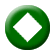 07:00 «Ο Γουάι στο Παραμυθοχωριό» (Super Why) (Ε)   Παιδική σειρά κινούμενων σχεδίων (3D Animation), συμπαραγωγής Καναδά-ΗΠΑ 2003.Δημιουργός: Άντζελα Σαντομέρο.Σκηνοθεσία: Πολ ντι Ολιβέιρα, Μπράιαν Ντέιβιντσον, Νάταλι Τούριελ.Υπόθεση: Ο Γουάι ζει στο Παραμυθοχωριό μαζί με τους ήρωες των πιο αγαπημένων παραμυθιών. Κάθε φορά που ένα πρόβλημα αναζητεί λύση, ή κάποια ερώτηση πρέπει να απαντηθεί, καλεί τη φίλη του τη Νεράιδα. Στη μυστική τους Λέσχη συναντούν τους ήρωες των βιβλίων και μεταμορφώνονται σε «σούπερ αναγνώστες».Οι ερωτήσεις βρίσκουν απαντήσεις και τα προβλήματα λύνονται, καθώς οι σούπερ αναγνώστες ταξιδεύουν στον μαγικό κόσμο της λογοτεχνίας. Επεισόδιο 31ο07:30 «Μάγια η μέλισσα» (Maya the bee – Maya 3D)  (Ε)  Παιδική οικογενειακή σειρά κινούμενων σχεδίων (3D Animation), παραγωγής Γαλλίας, που θα ολοκληρωθεί σε 78 επεισόδια.Η πρώτη σειρά κινούμενων σχεδίων με τίτλο «Μάγια η μέλισσα» προβλήθηκε στην Ελλάδα από τη δημόσια τηλεόραση κατά την περίοδο 1979 - 1982.Η αγαπημένη μέλισσα και οι φίλοι της επιστρέφουν τώρα στην ΕΡΤ με μια μοντέρνα τρισδιάστατη σειρά, βασισμένη στο ομότιτλο γερμανικό παραμύθι του 1912. Υπόθεση: Η Μάγια ζει σ’ ένα λιβάδι με παπαρούνες μαζί με τους φίλους της Βίλι και Σκιπ. Με όπλο την εξυπνάδα της και μία αστείρευτη περιέργεια για τον κόσμο, εξερευνά την πολύχρωμη εξοχή, ζώντας συναρπαστικές καθημερινές περιπέτειες. Στο παρασκήνιο της κάθε ιστορίας βρίσκεται η κυψέλη και τα ενήλικα μέλη της, που παρακολουθούν την ηρωίδα, καθοδηγώντας τη διακριτικά. Σκηνοθεσία: Daniel Duda.Παραγωγή: Katell France, Djamila Missoum, Jacques Romeu.Επεισόδια 9ο & 10ο 08:00 «Ντετέκτιβ Νόντι» (Noddy Toyland Detective) (Ε)  Οικογενειακή σειρά κινούμενων σχεδίων (3D Animation), συμπαραγωγής Γαλλίας-ΗΠΑ-Αγγλίας.Σκηνοθεσία: Alberto Pereira-Lazaro.Σενάριο: Myles McLeod, Heath Kenny, Jo Jordan, Gerard Foster, Simon Lecocq		Υπόθεση: Ο Νόντι είναι ένα ξύλινο αγόρι που τρελαίνεται για οδήγηση και δράση. Οδηγώντας το αυτοκίνητό του, τον Ρεβς, διασχίζει την πόλη και ερευνά μυστηριώδεις υποθέσεις. Στον μαγικό κόσμο της Παιχνιδούπολης, εκεί όπου τα παιχνίδια ζωντανεύουν, ο Ντετέκτιβ Νόντι κάνει ό,τι περνά από το χέρι του για να βοηθήσει τους φίλους τους.Επεισόδια 44ο & 45οΣΑΒΒΑΤΟ, 24/6/2017 08:30 «Ταχυδρόμος Πατ» (Postman Pat) (Ε)   Οικογενειακή σειρά κινούμενων σχεδίων, παραγωγής Αγγλίας, που θα ολοκληρωθεί σε 78 επεισόδια.Δημιουργός: John Cunliffe.Σενάριο:  John Cunliffe.Σκηνοθεσία: Ivor Wood.Μουσική: Bryan Daly.Υπόθεση: Ο Πατ Κλίντον, ένας καλόκαρδος ταχυδρόμος της αγγλικής εξοχής, διανέμει την αλληλογραφία του χωριού Γκρίντεϊλ μαζί την ασπρόμαυρη γάτα του, την Τζες. Εκτός από την παράδοση των επιστολών όμως, καλείται -πολύ συχνά- να λύσει και τα καθημερινά προβλήματα των κατοίκων.Επεισόδια 9ο & 10ο09:00 «Οι περιπέτειες της Ζωής» (Zoé Kézako) (Ε) Παιδική οικογενειακή σειρά κινούμενων σχεδίων (2D Animation), παραγωγής Γαλλίας, που θα ολοκληρωθεί σε 26 επεισόδια.Υπόθεση: Σειρά κινουμένων σχεδίων με θέμα τη ζωή και τις περιπέτειας μιας ακαταμάχητης επτάχρονης. Η Ζωή, ένα αεικίνητο κορίτσι με κοτσίδες και κόκκινο φόρεμα, είναι η κεντρική ηρωίδα σειράς βιβλίων της  Véronique Saüquère, στην οποία βασίστηκε η τηλεοπτική σειρά «Οι περιπέτειες της Ζωής» (Zoé Kézako).Όπως όλα τα παιδιά της ηλικίας της, η Ζωή διαθέτει περιέργεια και είναι γεμάτη απορίες. Καθώς η σειρά εξελίσσεται, η ηρωίδα αποκτά σημαντικές εμπειρίες σχετικές με το πρακτικό μέρος της καθημερινότητας. Κάθε αυτοτελής ιστορία είναι γι’ αυτήν ένα μικρό μάθημα, που τη βοηθάει στην κατανόηση του κόσμου. Σκηνοθεσία: Fabrice Fouquet.Παραγωγή: Corinne Kouper.Επεισόδια 23ο & 24ο 09:30 «Μόμπι Ντικ» (Moby Dick et le secret de Mu / Moby Dick and the secret of Mo) GR Περιπετειώδης σειρά κινούμενων σχεδίων, συμπαραγωγής Γαλλίας-Λουξεμβούργου 2005, που θα ολοκληρωθεί σε 26 ημίωρα επεισόδια.Σκηνοθεσία: Benoit Petit.Σενάριο: Paul Racer.Υπόθεση: Ο Ρόμι, ένα γενναίο δωδεκάχρονο αγόρι, ταξιδεύει σε όλο τον κόσμο, αναζητώντας τις είκοσι τέσσερις ιερές πέτρες. Η συλλογή τους θα αποκαλύψει τα εφτασφράγιστα μυστικά ενός αρχαίου λαού. Ο Μόμπι Ντικ, γνωρίζοντας ότι το αγόρι είναι ο μοναδικός κληρονόμος του χαμένου πολιτισμού των Μου, θα σταθεί φύλακας και βοηθός του.Η ιστορία της θρυλικής φάλαινας του μυθιστορήματος του Χέρμαν Μέλβιλ αποτέλεσε πηγή έμπνευσης για τους δημιουργούς αυτής της συναρπαστικής θαλασσινής περιπέτειας.Επεισόδια 11ο & 12ο ΣΑΒΒΑΤΟ, 24/6/2017 10:30 «Πίπη Φακιδομύτη» (Pippi Longstocking) A΄ ΤΗΛΕΟΠΤΙΚΗ ΜΕΤΑΔΟΣΗΠεριπετειώδης κωμική σειρά κινούμενων σχεδίων, συμπαραγωγής Καναδά-Γερμανίας 1999.Σκηνοθεσία: Paul Riley.Σενάριο: Astrid Lindgren, John Sobol, Ken Sobol, Catharina Stackelberg, Bob Stutt.Μουσική: Erica Ehm.Υπόθεση: Η Πίπη Φακιδομύτη, ένα κορίτσι με κόκκινα μαλλιά, φακίδες και υπερφυσικές δυνάμεις, εγκαταλείπει τη ναυτική ζωή για να εγκατασταθεί στο καινούργιο της σπίτι. Στη βίλα Βιλεκούλα δεν υπάρχουν γονείς για να βάλουν κανόνες. Η Πίπη και οι φίλοι της, Ανίκα και Τόμι, μοιράζονται ατέλειωτες ώρες παιχνιδιού, με τον τρόπο που κάθε παιδί ονειρεύεται.Η ακαταμάχητη ηρωίδα των ομώνυμων βιβλίων της Άστριντ Λίντγκρεν, σε μια συναρπαστική κωμική σειρά κινούμενων σχεδίων.Επεισόδιο 11ο   ΕΚΠΟΜΠΕΣ - ΝΤΟΚΙΜΑΝΤΕΡ11:00 DUO FINAW         Οι Duo Fina, που αποτελούν οι διεθνώς καταξιωμένοι και μοναδικοί δίδυμοι τενόροι στον κόσμο Γιάννης και Τάκης Φίνας (μέλη της Χορωδίας των Μουσικών Συνόλων της ΕΡΤ), επιστρέφουν στο πρόγραμμα της ΕΡΤ2 μ’ ένα μουσικό παιδικό-νεανικό τηλεπαιχνίδι γνώσεων και ψυχαγωγίας.Στο studio Δ της ΕΡΤ, μαθητές σχολείων απ’ όλη την Ελλάδα διαγωνίζονται ανά δύο ομάδες μέσα από τρεις διαφορετικές διασκεδαστικές διαδικασίες σε όσα γνωρίζουν ή δεν γνωρίζουν για την παγκόσμια σύγχρονη και κλασική μουσική. Νικητές είναι οι παίκτες και των δύο ομάδων γιατί η μουσική μάς ενώνει.Σκηνοθεσία: Στάθης Ρέππας.Διεύθυνση παραγωγής: Γιώργος Στράγκας.Αρχισυνταξία: Ζέτα Καραγιάννη.Σκηνικά: Ελένη Νανοπούλου.Εκπομπή 6ηΞΕΝΟ ΝΤΟΚΙΜΑΝΤΕΡ11:45 ΞΕΝΟ ΝΤΟΚΙΜΑΝΤΕΡ (Ε)                                             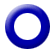 «Τα παιδιά του κόσμου» (Children of the world) Σειρά ντοκιμαντέρ οκτώ (8) ωριαίων επεισοδών, παραγωγής Γαλλίας 2007.Το όνειρο για μια καλύτερη ζωή. Τα παιδιά σε ολόκληρο τον κόσμο μοιράζονται ένα κοινό χαρακτηριστικό: όλα θέλουν να ονειρεύονται και να φαντάζονται το μέλλον τους και σ’ αυτή τη σειρά ντοκιμαντέρ τα βλέπουμε να μιλούν ελεύθερα για τις αμφιβολίες τους, τις απογοητεύσεις, τις ελπίδες, τις προσδοκίες τους για το παρόν και το μέλλον. Από όποια χώρα και αν είναι, από όποιο περιβάλλον  οικονομικό και κοινωνικό, όλα έχουν ένα όνειρο, μία εκδίκηση να πάρουν ή μία φιλοδοξία να εκπληρώσουν και θέλουν να μιλήσουν γι’ αυτό. ΣΑΒΒΑΤΟ, 24/6/2017 «Τα παιδιά του κόσμου» είναι μια αισιόδοξη σειρά νοκιμαντέρ που στέλνει ένα θετικό μήνυμα στους μεγάλους. Ένα μήνυμα που λέει ότι ο κόσμος είναι ακόμα ένα πανέμορφο μέρος όταν το βλέπεις μέσα από τα μάτια των παιδιών και ότι υπάρχει ακόμα ελπίδα. Στο ντοκιμαντέρ μιλούν παιδιά από τη Βολιβία, την Αυστραλία, την Κένυα, τη Βραζιλία, το Μπουτάν, την Ινδία, τη Ρωσία, το Νεπάλ.Επεισόδιο 3ο: «Κένυα – Κάμποϊ (12) – Δρομέας Μαραθώνιου» (Camboy (12), Marathon Runner, Kenya)Ο 12χρονος Κάμποϊ τρέχει κάθε μέρα. Φαντάζεται τον εαυτό του να κερδίζει μετάλλιο στους Ολυμπιακούς κάποτε. Στην Κένυα, κάτι τέτοιο θα τον έκανε ήρωα σε μία μέρα και θα ξέφευγε, μαζί με την οικογένειά του, από τη φτώχεια. Είναι πολύ δύσκολη η προπόνηση, αλλά τα παιδιά το λατρεύουν.ΕΛΛΗΝΙΚΗ ΤΑΙΝΙΑ12:30 ΕΛΛΗΝΙΚΗ ΤΑΙΝΙΑGR   «Κάθε εμπόδιο για καλό» Κωμωδία, παραγωγής 1958. Σκηνοθεσία-σενάριο: Χρήστος Αποστόλου.Παίζουν: Ντίνος Ηλιόπουλος, Σμαρούλα Γιούλη, Θανάσης Βέγγος, Γιώργος Δαμασιώτης, Περικλής Χριστοφορίδης, Χρήστος Αποστόλου, Διάρκεια: 79΄Υπόθεση: Ο Κώστας εργάζεται σ’ ένα δικηγορικό γραφείο και σκοπεύει να μεταβεί σε μια επαρχιακή πόλη, προκειμένου να συνοδεύσει στην Αθήνα τη Σμάρω, μια νεαρή κληρονόμο μεγάλης ακίνητης περιουσίας που πρόκειται να πωληθεί. Τη βραδιά πριν από το ταξίδι διασκεδάζει με μια φίλη του και κοιμάται πολύ αργά, με αποτέλεσμα να μην ξυπνήσει έγκαιρα. Πηγαίνει στον σταθμό μόλις τη μεθεπόμενη μέρα, ενώ στο μεταξύ η Σμάρω έχει έρθει μόνη της στην Αθήνα. Η Σμάρω ψάχνει να βρει έναν θείο της, μετά όμως από διάφορες περιπλανήσεις και παρεξηγήσεις οι δύο νέοι καταλήγουν στο χωριό της Σμάρως, όπου οι χωριανοί νομίζουν πως ο Κώστας είναι ο μέλλων σύζυγός της. Η Σμάρω καταλαβαίνει ότι έχει ερωτευτεί τον Κώστα, ενώ το αίσθημα είναι αμοιβαίο.ΞΕΝΗ ΣΕΙΡΑ13:45 ΞΕΝΗ ΣΕΙΡΑ (Ε)GR «Έμιλι» (Emily of New Moon) Οικογενειακή σειρά εποχής, παραγωγής Καναδά 1998.Πρωταγωνιστούν: Μάρθα Μακάιζακ, Σίλα Μακάρθι, Τζέσικα Πέλεριν, Στίβεν Μακάτι, Κρις Λέμσε, Ρίτσαρντ Ντόνατ, Μακένζι Ντόναλντσον, Λίντα Θόρσον, Έμιλι Κάρα Κουκ, Πίτερ Ντόναλντσον, Σούζαν Κλαρκ.Υπόθεση: Πριν από περίπου εκατό χρόνια, έχοντας χάσει και τους δύο γονείς της, η νεαρή Έμιλι Σταρ φτάνει στο Νησί του Πρίγκιπα Εδουάρδου (νησί που χαρακτηρίζεται από χαμηλούς λόφους με καταπράσινα λιβάδια, πολύ όμορφες παραλίες, λιμνοθάλασσες και φυσικά λιμάνια και αποτελεί τη μικρότερη επαρχία του Καναδά). Η Έμιλι εγκαθίσταται στην οικογενειακή φάρμα Νιου Μουν και ζει με τις θείες της, Ελίζαμπεθ και Λάουρα.ΣΑΒΒΑΤΟ, 24/6/2017 Χάρη στην έμφυτη περιέργεια και τη βαθιά επιθυμία της να γίνει συγγραφέας, ξεπερνά τις πρώιμες απογοητεύσεις. Πολύ σύντομα γίνεται φίλη με την Ίλσε Μπάρνλεϊ, της οποίας η μητέρα έχει εξαφανιστεί μυστηριωδώς. Γνωρίζει τον Τέντι Κεντ και το νεαρό χορωδό Πέρι Μίλερ, που τη συντροφεύουν στις περιπέτειές της.Βασισμένη στην ομότιτλη μυθιστορηματική τριλογία της Λούσι Μοντγκόμερι, με φόντο ένα επαρχιακό περιβάλλον του προηγούμενου αιώνα, η σειρά καταγράφει με επιτυχία την καθημερινότητα μιας ιδιαίτερα προικισμένης έφηβης Επεισόδιο 6ο ΑΘΛΗΤΙΚΟ ΠΡΟΓΡΑΜΜΑ14:50  ΕΥΡΩΠΑΪΚΟ ΠΡΩΤΑΘΛΗΜΑ ΕΘΝΙΚΩΝ ΟΜΑΔΩΝ ΣΤΙΒΟΥ  SUPER LEAGUE - ΛΙΛ 2017 (Ζ) GR  &  HDΣΕΙΡΑ ΚΙΝΟΥΜΕΝΩΝ ΣΧΕΔΙΩΝ19:30 ΣΕΙΡΑ ΚΙΝΟΥΜΕΝΩΝ ΣΧΕΔΙΩΝ  GR«Ο Λούκι Λουκ σε νέες περιπέτειες» (Les Nouvelles Aventures de Lucky Luke / The New Adventures of Lucky Luke)Κωμική περιπετειώδης σειρά κινούμενων σχεδίων (2D animation), παραγωγής Γαλλίας, που θα ολοκληρωθεί σε 52 ημίωρα επεισόδια. Σκηνοθεσία: Olivier Jean-Marie.Μουσική: Ramon Pipin – Hervé Lavandier.Υπόθεση: Ο Λούκι Λουκ, ο διάσημος καουμπόι που πυροβολεί πιο γρήγορα κι από τη σκιά του, σε μία κλασική 2D σειρά κινούμενων σχεδίων. Η Ντόλι, το πιο έξυπνο άλογο του κόσμου και ο Ραν Ταν Πλαν, το πιο χαζό σκυλί του κόσμου, τον βοηθούν να διαφυλάσσει το νόμο και την τάξη στο Φαρ Ουέστ.Ταξιδεύοντας από πόλη σε πόλη, καταδιώκει ντεσπεράντος, αντιμετωπίζει δεινούς σκοπευτές, όπως ο Μπίλι δε Κιντ (Billy the Kid) και στέλνει, διαρκώς, τους αμετανόητους αδελφούς Ντάλτον πίσω στη φυλακή τους.Επεισόδιο 1ο ΕΚΠΟΜΠΕΣ - ΝΤΟΚΙΜΑΝΤΕΡ20:00 ΣΤΑ ΠΑΙΔΙΑ Ο ΛΟΓΟΣ (Ε)  WΤα παιδιά αποκτούν το δικό τους βήμα μέσα από τη δημόσια συχνότητα της ΕΡΤ2. «Στα παιδιά ο λόγος», με τον Γιάννη Ζουγανέλη κι ένα εκρηκτικό μείγμα παιδικής αθωότητας, με συνεχείς εναλλαγές καταστάσεων, ανάμεσα στον παρουσιαστή, στα παιδιά και στους γονείς που τα συνοδεύουν. ΣΑΒΒΑΤΟ, 24/6/2017 Μέσα σ’ ένα μαγευτικά όμορφο, γεμάτο μνήμες πλατό, 30 παιδιά και 30 γονείς ξεχνούν τα «πρέπει» και τα «μη» και παρασύρονται, για δύο ολόκληρες ώρες, σ’ ένα ξέφρενο, διαδραστικό πάρτι. Με απόλυτο σεβασμό στο λόγο, στην αντίληψη και την προσωπικότητα των παιδιών, γέλιο, χαρά, πρωτότυπα τραγούδια, σκετς, πολλή μουσική και κυρίως αισιοδοξία.Το παζλ συμπληρώνουν καλεσμένοι ηθοποιοί, αθλητές, άνθρωποι των Γραμμάτων και Τεχνών, αλλά και δημοφιλείς μουσικοί και ερμηνευτές, που καλούνται με τη σειρά τους να «αποδεσμεύσουν» το παιδί που κρύβουν μέσα τους.Τον Γιάννη Ζουγανέλη στο στούντιο συνοδεύουν οι μουσικοί και ηθοποιοί Σωκράτης Πατσίκας, Κώστας Κοράκης, Αλέξανδρος Ζουγανέλης, Λήδα Μανιατάκου και Τάνια Ρόκκα, δίνοντας έναν ιδιαίτερο διαδραστικό παλμό και τόνο.«Στα παιδιά ο λόγος», όπου τα παιδιά θα έχουν τον πρώτο και τον... τελευταίο λόγο!
«Χορωδία του Δημήτρη Τυπάλδου, “Φλογεροπαίχτες”, Δημήτρης Μακαλιάς, Νίκος Καμτσής, Apurimac και Σοφία Αρβανίτη»«Στα παιδιά ο λόγος» με το στούντιο, στην κυριολεξία, να πλημμυρίζει από παιδικές και νεανικές μελωδικές φωνές. Η μοναδική Χορωδία του Δημήτρη Τυπάλδου και το 25μελές μουσικό σύνολο «Φλογεροπαίχτες» μάς ταξιδεύουν με μουσικές και τραγούδια σπουδαίων Ελλήνων δημιουργών, με τον Γιάννη Ζουγανέλη να ξεσηκώνει το κοινό με τα «κινηματογραφικά» του Μάνου Χατζιδάκι.Στο μουσικό αυτό ταξίδι, συνεπιβάτης με απίστευτη διάθεση και ο ηθοποιός Δημήτρης Μακαλιάς.
Επίσης, καλεσμένος στο στούντιο, ο σκηνοθέτης Νίκος Καμτσής με τη θεατρική του ομάδα, που εστιάζουν στο ιδιαίτερα ανησυχητικό φαινόμενο των εποχών, αυτό του σχολικού εκφοβισμού. 
Στο καθαρά μουσικό μέρος της εκπομπής, οι Apurimac και η Σοφία Αρβανίτη κάνουν τα αδύνατα-δυνατά να κρατήσουν την ευχάριστη διάθεση στα ύψη. Ανάμεσα σε όλα αυτά, το κερασάκι στην τούρτα, ο Γιάννης Ζουγανέλης ως «λυκειάρχης»!... Παρουσίαση: Γιάννης Ζουγανέλης.Συμμετέχουν: Σωκράτης Πατσίκας, Κώστας Κοράκης, Αλέξανδρος Ζουγανέλης, Λήδα Μανιατάκου και Τάνια Ρόκκα.Σκηνοθεσία: Χρήστος Φασόης.Διεύθυνση φωτογραφίας: Γιώργος Πουλίδης.Σκηνικά: Γιώργος Γεωργίου.Ενδυματολόγος: Ελένη Πάττα.Μοντάζ: Γιώργος Κατσένης.Αρχισυνταξία: Νίκος Κεραμίδας.Διεύθυνση παραγωγής: Άσπα Κουνδουροπούλου.Executive producer: Σταύρος Καπελούζος.Εκτέλεση παραγωγής: Pedio Productions.ΣΑΒΒΑΤΟ, 24/6/2017 ΚΛΗΡΩΣΕΙΣ22:00 ΚΛΗΡΩΣΗ ΟΠΑΠ – ΛΟΤΤΟ (Ζ)   WΤΟ ΣΙΝΕΜΑ ΣΤΟ ΣΠΙΤΙ ΣΑΣ22:15 ΞΕΝΗ ΤΑΙΝΙΑ     A΄ ΤΗΛΕΟΠΤΙΚΗ ΜΕΤΑΔΟΣΗ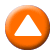 «ΜΕΛΙ» (MIELE) ΕΚΠΟΜΠΕΣ - ΝΤΟΚΙΜΑΝΤΕΡ24:00 ΕΚΠΟΜΠΗ ΜΕ ΤΟΝ ΑΛΕΞΑΝΔΡΟ ΡΩΜΑΝΟ ΛΙΖΑΡΔΟ   «TIFF 3» H ΕΡΤ2 μας ταξιδεύει στα κινηματογραφικά φεστιβάλ του κόσμου. Μαζί με τον Αλέξανδρο Ρωμανό Λιζάρδο θα ταξιδέψουμε για ακόμα μία φορά στον Καναδά και στο Φεστιβάλ του Τορόντο (Toronto International Film Festival), για να δούμε ταινίες που θα μας κάνουν παρέα στους θερινούς κινηματογράφους.Ειδικότερα, στην εκπομπή παρουσιάζονται οι εξής ταινίες: Το πολυαναμενόμενο remake της ταινίας «Και οι 7 ήταν υπέροχοι» με τον Ντένζελ Γουάσινγκτον στον πρωταγωνιστικό ρόλο.Την αληθινή ιστορία «Deepwater horizon» για τους ανθρώπους που υπερβαίνουν τα όρια με τον Κερτ Ράσελ δίπλα στην κόρη του Κέιτ Χάντσον που συνεργάζονται μαζί για πρώτη φορά.Το κοινωνικό δράμα από τον Καναδά «Δύο καρδιές» μαζί με αποκλειστικές συνεντεύξεις από τη σκηνοθέτιδα Κατέλ Κιγιεβερέ, καθώς και από την πρωταγωνίστρια Αν Ντορβάλ.Την ταινία κινούμενων σχεδίων «Τραγούδα!» με τους ηθοποιούς που χάρισαν τις φωνές τους στην πρωτότυπη έκδοση. Μεταξύ αυτών, τη Σκάρλετ Γιοχάνσον, τη Ρις Γουίδερσπουν και τον Μάθιου Μακόναχι.Τη νέα μεταφορά του «Blair Witch», δεκαέξι χρόνια μετά την πρώτη ταινία.Το κύκνειο άσμα του Τζόναθαν Ντέμι με τον Τζάστιν Τίμπερλεϊκ.Το θρίλερ «Διπλή ταυτότητα» με τη Σιγκούρνεϊ Γουίβερ αλλά και τη Μισέλ Ροντρίγκεζ για πρώτη φορά στο ρόλο άντρα.Την ταινία που κέρδισε τα σημαντικότερα βραβεία στο Σάντανς και προκάλεσε σάλο: «Η γέννηση ενός έθνους»Όλα αυτά, μαζί με τους πρωταγωνιστές τους, στη νέα θεματική εκπομπή για το Φεστιβάλ του Τορόντο.Συνεντεύξεις-παρουσίαση: Αλέξανδρος Ρωμανός Λιζάρδος.Κάμερα-σκηνοθεσία συνεντεύξεων-γραφικά: Παναγιώτης Γάκης.Διεύθυνση παραγωγής: Ντέπυ Βρεττού.Μοντάζ: Shiny Side Up.Τεχνική επεξεργασία: RGB Studios.ΣΑΒΒΑΤΟ, 24/6/2017 ΞΕΝΟ ΝΤΟΚΙΜΑΝΤΕΡ00:30 ΞΕΝΟ ΝΤΟΚΙΜΑΝΤΕΡ (Ε) «Αυτός είναι ο Όρσον Γουέλς» (This is Orson Welles) Ντοκιμαντέρ, παραγωγής Γαλλίας 2015. Σκηνοθεσία: Κλάρα & Τζούλια Κιούπερμπεργκ. Διάρκεια: 53΄Με αφορμή τη συμπλήρωση το 2015, εκατό χρόνων από τη γέννηση του Όρσον Γουέλς, το ντοκιμαντέρ αυτό παρουσιάζει μια φρέσκια ματιά στη ζωή και στο έργο αυτής της μεγάλης προσωπικότητας.Ο Όρσον Γουέλς υπήρξε ένας ιδιαίτερος ηθοποιός, σεναριογράφος, παραγωγός, σκηνοθέτης, μα πάνω απ’ όλα υπήρξε ένας πραγματικός καλλιτέχνης που σε ηλικία μόλις είκοσι έξι χρόνων ολοκλήρωσε την πρώτη του μεγάλου μήκους ταινία, τον θρυλικό «Πολίτη Κέιν» («Citizen Kane»), το 1941. Η Έβδομη Τέχνη είχε μόλις ανακαλύψει το παιδί-θαύμα της. Χρονιά ορόσημο αποτελεί το 1938, όπου συναντάμε τον Όρσον Γουέλς σε ραδιοφωνική εκπομπή σε μια μεταφορά του βιβλίου του Χέμπερτ Τζορτζ Γουέλς «Ο πόλεμος των κόσμων» («The war of the worlds»), η οποία σημείωσε τεράστια επιτυχία.  Μεταδιδόμενη σε μορφή ειδήσεων με ρεπορτάζ και ανταποκρίσεις και επικαλούμενη τη φανταστική εισβολή των Αρειανών στη Γη, η εκπομπή θα καταφέρει να ξεσηκώσει τους Αμερικανούς. Παρά τις επανειλημμένες διαβεβαιώσεις σχετικά με το φανταστικό  χαρακτήρα  της αναμετάδοσης, προκαλείται πανικός και χιλιάδες συμπολίτες του Γουέλς βγαίνουν στους δρόμους, θεωρώντας την εκπομπή ως πραγματικό γεγονός…Με αποσπάσματα από ταινίες, αρχειακό υλικό και εκπληκτικές συνεντεύξεις με τον Μάρτιν Σκορτσέζε, τον Πίτερ Μπογκντάνοβιτς, τον Τζόσεφ ΜακΜπράιντ, τον  Χένρι  Τζάγκλομ και μέλη της οικογενείας του Όρσον Γουέλς, το ντοκιμαντέρ αποτυπώνει την αληθινή εικόνα αυτού του γίγαντα της Τέχνης.  ΕΠΑΝΑΛΗΨΕΙΣ ΗΜΕΡΑΣ01:30  ΞΕΝΗ ΣΕΙΡΑ: «ΕΜΙΛΙ» (Ε) ημέρας02:30  ΞΕΝΟ ΝΤΟΚΙΜΑΝΤΕΡ: «ΤΑ ΠΑΙΔΙΑ ΤΟΥ ΚΟΣΜΟΥ» (Ε) ημέρας 03:30  ΣΤΑ ΠΑΙΔΙΑ Ο ΛΟΓΟΣ (Ε) ημέρας 05:30  TIFF 3 (Ε) ημέρας06:00  DUO FINA (Ε) ημέρας ΚΥΡΙΑΚΗ, 25/6/2017 ΧΑΡΟΥΜΕΝΟ ΞΥΠΝΗΜΑΞΕΝΟ ΠΑΙΔΙΚΟ ΠΡΟΓΡΑΜΜΑ  GR07:00 «Ο Γουάι στο Παραμυθοχωριό» (Super Why) (Ε)   Παιδική σειρά κινούμενων σχεδίων (3D Animation), συμπαραγωγής Καναδά-ΗΠΑ 2003.Επεισόδιο 32ο07:30 «Μάγια η μέλισσα» (Maya the bee – Maya 3D)  (Ε)  Παιδική οικογενειακή σειρά κινούμενων σχεδίων (3D Animation), παραγωγής Γαλλίας, που θα ολοκληρωθεί σε 78 επεισόδια.Επεισόδια 11ο & 12ο ΘΕΙΑ ΛΕΙΤΟΥΡΓΙΑ08:00 ΑΡΧΙΕΡΑΤΙΚΗ ΘΕΙΑ ΛΕΙΤΟΥΡΓΙΑ – WΑπό τον Ιερό Ναό Πέτρου και Παύλου ΘεσσαλονίκηςΕΚΠΟΜΠΕΣ - ΝΤΟΚΙΜΑΝΤΕΡ10:30 ΦΩΤΕΙΝΑ ΜΟΝΟΠΑΤΙΑ (Ε) W   «Σύμη, το νησί του Πανορμίτη» Σύμη, το νησί του Πανορμίτη. Ένα νησί, με ιστορία που χάνεται μέσα στους θρύλους και στις παραδόσεις. Η Ιερά Μονή του Πανορμίτη, αιώνες τώρα, αποτελεί τον πνευματικό μαγνήτη για τους πιστούς των Δωδεκανήσων και όχι μόνο. Ο Πανορμίτης συγκεντρώνει στο Μοναστήρι του, χιλιάδες ανθρώπους, από τα πέρατα της Γης. Ο τηλεθεατής θα γνωρίσει την ιστορία της Μονής, τη θαυματουργή εικόνα του Ταξιάρχη Μιχαήλ, το Εκκλησιαστικό Μουσείο, στο οποίο φιλοξενείται πλήθος αξιόλογων κειμηλίων, αλλά και τάματα που φτάνουν διά θαλάσσης στο Μοναστήρι του Πανορμίτη. Η δύναμη του Ταξιάρχη, η ένδοξη ιστορία και το ανυπέρβλητο φυσικό κάλλος του χώρου της Μονής, είναι οι λόγοι που φέρνουν πλήθος κόσμου στον Πάνορμο της Σύμης.Στο ντοκιμαντέρ μιλούν -με σειρά εμφάνισης- ο δήμαρχος Σύμης Ελευθέριος Παπακαλοδούκας, ο πλοίαρχος του «Νικόλαος Χ» Νίκος Τζούμας, ο ξεναγός Απόστολος Χατζηδιάκου, ο Μητροπολίτης Σύμης κ.κ. Χρυσόστομος, ο θεολόγος Γιώργος Πετρόπουλος, ο αρχιμανδρίτης ηγουμενεύων  πατήρ Ιερόθεος, καθώς και οι κάτοικοι Σύμης Φανούρης Μοσκιού, Φατιμά Αλ Ταμ, Άννα Κοκκίνου και Λευτέρης Κυπριώτης.ΚΥΡΙΑΚΗ, 25/6/2017 Σενάριο-παρουσίαση: Ελένη Μπιλιάλη.Σκηνοθεσία: Κώστας Παπαδήμας Διεύθυνση παραγωγής: Τάκης Ψωμάς.Επιστημονικός συνεργάτης: Σοφοκλής Δημητρακόπουλος.Δημοσιογραφική ομάδα: Κώστας Μπλάθρας, Ζωή Μπιλιάλη.Εικονολήπτες: Γιάννης Σαρηγιάννης, Ηλίας Μόσχοβας.Ηχοληψία-μοντάζ: Κώστας Ψωμάς.Μουσική: Γιώργος Μαγουλάς. Χειριστής Drone: Γιάννης Σαρηγιάννης.Γραμματεία:  Ζωή Μπιλιάλη.Εκτελεστής παραγωγός: Φ. ΣΠΥΡΟΓΛΟΥ - Ε. ΤΡΙΒΗΛΟΣ ΚΑΙ ΣΙΑ Ε.Ε.11:30 ΣΕΦ ΠΑΣΤΑ ΒΡΑΣΤΑ (Ε) – W   Μια μεγάλη παραμυθοπεριπέτεια με πολύ γέλιο και πολλά απρόοπτα στην ΕΡΤ2. Πρόκειται για μια πρωτότυπη παιχνιδοπεριπέτεια που συνδυάζει περιπέτειες και παραμύθια με τις κούκλες της Οικογένειας Σοφιανού, παιχνίδι στο στούντιο, διαδραστική συμμετοχή των παιδιών από το σπίτι, προτάσεις για δημιουργική ενεργοποίησή τους, επαφή με τη φύση, καθώς και ρεπορτάζ απ’ όλη την Ελλάδα, όπου πρωταγωνιστές είναι τα παιδιά.Το πλαίσιο της ιστορίας είναι ένας μαγικός κουκλότοπος, στον οποίο έχουν καταφύγει κούκλες και ήρωες παραμυθιών που έχουν ξεχαστεί μέσα στην αντάρα της εποχής, αλλά και αδέσποτα ζώα που έχασαν την επαφή με τους ανθρώπους που τα φρόντιζαν. Στον κουκλότοπο της Μαμπρίβια, όπως τον ονόμασαν, μπορούν πάλι να παίξουν με τα παιδιά που έρχονται να τους δουν, να πουν ιστορίες, να περάσουν ανέμελα, χωρίς να ξέρουν όμως πως στην πλαγιά του βουνού Υμφητός που επιβλέπει τον κάμπο, σε μια σπηλιά ο μάγος Μόισλι και η παρέα του δεν τους βλέπουν με καλό μάτι και προσπαθούν με κάθε τρόπο να τους κάνουν τη ζωή δύσκολη. Η ιστορία αρχίζει μ’ ένα αναπάντεχο γεγονός. Ένας μεγάλος σάκος πέφτει ξαφνικά ουρανοκατέβατα στη λιμνούλα με τα χρυσόψαρα. Από μέσα θα βγει, λίγο τραυματισμένος, ο γλυκούλης Σεφ Πάστα Βράστα, ο οποίος θα γίνει το νέο μέλος της κουκλοπαρέας και θα προκαλέσει πολλά αναπάντεχα, αλλά και πολύ γέλιο.  Μαζί με τους παρουσιαστές, τον Μιχάλη, τη Νεφέλη και τον μικρό Ιάσονα, αλλά και τον Σκούφη, τον Παταπούφ, τον μικρό γαϊδαράκο του κουκλότοπου, τον Μανωλάκη, αλλά και την υπόλοιπη κουκλοπαρέα, θα ζήσουν περιπέτειες, θα παίξουν πρωτότυπα παιχνίδια θα κάνουν ρεπορτάζ και θα φροντίσουν για μια πολύ κεφάτη ωριαία συντροφιά για τα παιδιά… και για τους μεγάλους.Η κάθε εκπομπή έχει έναν βασικό μίτο πλοκής, εμπεριέχει παραμύθια, ρεπορτάζ, παιχνίδια, κατασκευές και ανταποκρίσεις παιδιών απ’ όλη την Ελλάδα και το εξωτερικό.Παρουσιάζουν: οι κούκλες -γνωστές και καινούργιες- της Οικογένειας Σοφιανού, ο Μιχάλης Γλυνιαδάκης (επιστάτης του κουκλότοπου), η Νεφέλη Κυριακίδη (η ρεπόρτερ γραμματέας) και περιστασιακά ο μικρός Ιάσονας Κανδηλώρος.ΚΥΡΙΑΚΗ, 25/6/2017 Κείμενα: Ήβη Σοφιανού.Σκηνικά: Τάκης Νικολαΐδης, Αλέξανδρος Κομπόγιωργας.Διεύθυνση φωτογραφίας: Βαγγέλης Λαχτάρας.Μοντάζ: Δημήτρης Πολυδωρόπουλος.Επιμέλεια θεμάτων-μουσική-σκηνοθεσία: Φαίδων Σοφιανός.Εκτέλεση παραγωγής: Φ. Σοφιανός και Σια Ο.Ε.«Σαμάρι ή σαφάρι;» Γιατί τα σοσονάκια τόριξαν στις βαριές ζεϊμπεκιές; Μήπως για να κλάψουν το μελανιασμένο χέρι του Σεφ Πάστα Βράστα; Μήπως για να καλέσουν κάποιο άλλο χέρι… που όμως δεν έρχεται.Μήπως επειδή και τα ξόρκια έχουν ψιλά γράμματα;Μήπως επειδή χέρια υπάρχουν πολλά… και μερικά ρίχνουν και σφαλιάρες;Ή μήπως επειδή ο Μανωλάκης αντί για σαφάρι θα απολαύσει ένα σαμάρι;Τα ερωτήματα θα βρουν την απάντησή τους αυτό το Σάββατο στην εκπομπή «Σεφ Πάστα Βράστα». Μια περιπέτεια με πολύ γέλιο, παιχνίδι, παραμύθι, πολλά αναπάντεχα και… πολύ μυστήριο.  ΕΛΛΗΝΙΚΗ ΤΑΙΝΙΑ12:20 ΕΛΛΗΝΙΚΗ ΤΑΙΝΙΑGR   «Μάθε παιδί μου γράμματα»  Κοινωνική κωμωδία, παραγωγής 1981.Σκηνοθεσία-σενάριο: Θόδωρος Μαραγκός.Μουσική: Νίκος Τάτσης.Φωτογραφία: Νίκος Μήλας, Γιώργος Καβάγιας.Παίζουν: Βασίλης Διαμαντόπουλος, Άννα Μαντζουράνη, Νίκος Καλογερόπουλος, Κώστας Τσάκωνας, Χρήστος Καλαβρούζος, Ρένα Καζάκου, Δήμος Αβδελιώδης, Δημήτρης Καμπερίδης, Ελπιδοφόρος Γκότσης, Κάτια Αλεξάνδρου, Θωμάς Παλιούρας, Νίκος Κοτσώνης, Σταυρίνα Πρεβεδώρου, Κώστας Μπιλίρης, Δήμητρα Ζέζα, Στέλιος Λιονάκης, Μενέλαος Ντάφλος, Μαίρη Νάνου, Εύη Πρασσά, Γιώργος Βρασιβανόπουλος, Θανάσης Λιάμης, Ανδρέας Βαρούχας, Λίτσα Ματράκη, Παναγιώτης Σαμπατάκος, Παναγιώτης Τζακλάκας, Νίκος Κικίλιας.Διάρκεια: 96΄Υπόθεση: Ένας συντηρητικός γυμνασιάρχης σε κάποιο γυμνάσιο της επαρχίας, προσπαθεί να πλησιάσει μια νεαρή δασκάλα. Συγκρούεται με τους δύο γιους του, οι οποίοι διαφωνούν με τις θέσεις του. Το αποκορύφωμα της σύγκρουσης θα είναι ένα μνημόσυνο για τους νεκρούς της Αντίστασης, όπου οι γιοι του μαζί με τη δασκάλα θα υποστηρίξουν έναν συντοπίτη τους, του οποίου ο πατέρας ήταν αγωνιστής της Αριστεράς, χωρίς επίσημη αναγνώριση από τη μεριά της πολιτείας. ΚΥΡΙΑΚΗ, 25/6/2017 . ΑΘΛΗΤΙΚΟ ΠΡΟΓΡΑΜΜΑ14:00  AUTO ΜΟΤΟ ΕΡΤ GR  Εκπομπή για τον μηχανοκίνητο αθλητισμό, με τον Νίκο Κορόβηλα και τον Νίκο Παγιωτέλη.Σκηνοθεσία: Δημήτρης Μητσιώνης.15:00 FORMULA 1 - ΓΚΡΑΝ ΠΡΙ ΑΖΕΡΜΠΑΪΤΖΑΝ (ΜΠΑΚΟΥ): ΔΟΚΙΜΑΣΤΙΚΑ (Μ) GR & HD16:00  FORMULA 1 - ΓΚΡΑΝ ΠΡΙ ΑΖΕΡΜΠΑΪΤΖΑΝ (ΜΠΑΚΟΥ): ΑΓΩΝΑΣ (Ζ) GR & HDΕΚΠΟΜΠΕΣ - ΝΤΟΚΙΜΑΝΤΕΡ18:15 ART WEEK  W  (ΝΕΟ ΕΠΕΙΣΟΔΙΟ)Με τη Λένα ΑρώνηΤο «Art Week» είναι η εκπομπή που κάθε εβδομάδα παρουσιάζει μερικούς από τους πιο καταξιωμένους Έλληνες καλλιτέχνες. Η Λένα Αρώνη συνομιλεί με μουσικούς, σκηνοθέτες, λογοτέχνες, ηθοποιούς, εικαστικούς, με ανθρώπους οι οποίοι, με τη διαδρομή και την αφοσίωση στη δουλειά τους, έχουν κατακτήσει την αναγνώριση και την αγάπη του κοινού.Μιλούν στο «Art Week» για τον τρόπο με τον οποίον προσεγγίζουν το αντικείμενό τους και περιγράφουν χαρές και δυσκολίες που συναντούν στην πορεία τους.Η εκπομπή ευελπιστεί να ανάδειξει το προσωπικό στίγμα Ελλήνων καλλιτεχνών, που έχουν εμπλουτίσει τη σκέψη και την καθημερινότητα του κοινού που τους ακολουθεί.«Γιάννης Μπέζος, Πέτρος Φιλιππίδης, Ναταλία Τσαλίκη, Βλαδίμηρος Κυριακίδης, Φίλιππος Πλιάτσικας»Θέατρο και μουσική στο «Art Week» που μεταδίδεται την Κυριακή 25 Ιουνίου 2017 και ώρα 18:15 στην ΕΡΤ2.Ειδικότερα, στο πρώτο μέρος της εκπομπής, καλεσμένοι της Λένας Αρώνη είναι ο Γιάννης Μπέζος, ο Πέτρος Φιλιππίδης, η Ναταλία Τσαλίκη και ο Βλαδίμηρος Κυριακίδης. Οι αγαπημένοι ηθοποιοί μιλούν για τη «Λυσιστράτη», τον Αριστοφάνη, τη σημασία της συνεργασίας, την προσέγγιση των σημαντικών έργων.Στο δεύτερο μέρος της εκπομπής, ο Φίλιππος Πλιάτσικας μιλάει για το νέο δίσκο του «Βάλε Φωτιά», την εξέλιξη μέσω των δυσκολιών, τη βοήθεια, καθώς και για τη στήριξη που προσφέρει το κοινό στους καλλιτέχνες.ΣΕΙΡΑ ΚΙΝΟΥΜΕΝΩΝ ΣΧΕΔΙΩΝ19:30 ΣΕΙΡΑ ΚΙΝΟΥΜΕΝΩΝ ΣΧΕΔΙΩΝ  GR«Ο Λούκι Λουκ σε νέες περιπέτειες» (Les Nouvelles Aventures de Lucky Luke / The New Adventures of Lucky Luke)Κωμική περιπετειώδης σειρά κινούμενων σχεδίων (2D animation), παραγωγής Γαλλίας, που θα ολοκληρωθεί σε 52 ημίωρα επεισόδια. Επεισόδιο 2ο ΚΥΡΙΑΚΗ, 25/6/2017 ΤΑΙΝΙΑ ΜΕΤΑΓΛΩΤΤΙΣΜΕΝΗ20:00 ΤΑΙΝΙΑ ΜΕΤΑΓΛΩΤΤΙΣΜΕΝΗ (Ε)«Ο Τεν-Τεν και η λίμνη με τους καρχαρίες»(Tintin et le lac aux requins / Tintin and the lake of sharks) Περιπέτεια κινούμενων σχεδίων (2D animation), συμπαραγωγής Γαλλίας-Βελγίου.Σκηνοθεσία: Eddie Lateste.Σενάριο: Hergé, Michel Régnier, Jos Marissen, Eddie Lateste, Rainer Gochsch, Jean- Michel Charlier.Διάρκεια: 75΄Υπόθεση: Ο καθηγητής Τορνεσόλ ζει στην καταραμένη βίλα Στροκ -κάπου στις όχθες της λίμνης Φλασίζαφ-  και εργάζεται πυρετωδώς. Τελευταίο του επίτευγμα είναι η κατασκευή μιας φωτοαντιγραφικής μηχανής με δυνατότητα αναπαραγωγής τρισδιάστατων αντιγράφων. Ο Τεν-Τεν, ο Μιλού, ο κάπτεν Χάντογκ κι οι Ντιπόν σπεύδουν για να θαυμάσουν την εφεύρεσή του. Στο ταξίδι συναντούν τον Νίκο και τη Νούτσι που, λίγο αργότερα, πέφτουν θύματα απαγωγής. Ο Τεν-Τεν αναγκάζεται να παραδώσει τη μηχανή, ώστε να σωθούν οι φίλοι του. Είναι όμως αποφασισμένος να ερευνήσει την υπόθεση μέχρι τέλους.ΕΚΠΟΜΠΕΣ - ΝΤΟΚΙΜΑΝΤΕΡ21:45 ΕΝΤΟΣ ΑΤΤΙΚΗΣ (Ε)  WΕλάτε να γνωρίσουμε -και να ξαναθυμηθούμε- τον πρώτο νομό της χώρας. Τον πιο πυκνοκατοικημένο αλλά ίσως και τον λιγότερο χαρτογραφημένο. Η Αττική είναι όλη η Ελλάδα υπό κλίμακα. Έχει βουνά, έχει θάλασσα, παραλίες και νησιά, έχει λίμνες και καταρράκτες, έχει σημαντικές αρχαιότητες, βυζαντινά μνημεία και ασυνήθιστα μουσεία, κωμοπόλεις και γραφικά χωριά και οικισμούς, αρχιτεκτονήματα, φρούρια, κάστρα και πύργους, έχει αμπελώνες, εντυπωσιακά σπήλαια, υγροτόπους και υγροβιότοπους, εθνικό δρυμό.Έχει όλα εκείνα που αποζητούμε σε απόδραση -έστω διημέρου- και ταξιδεύουμε ώρες μακριά από την πόλη για να απολαύσουμε.Η εκπομπή «Εντός Αττικής», προτείνει αποδράσεις -τι άλλο;- εντός Αττικής.Περίπου 30 λεπτά από το κέντρο της Αθήνας υπάρχουν μέρη που δημιουργούν στον τηλεθεατή-επισκέπτη την αίσθηση ότι βρίσκεται ώρες μακριά από την πόλη. Μέρη που μπορεί να είναι δύο βήματα από το σπίτι του ή σε σχετικά κοντινή απόσταση και ενδεχομένως να μην έχουν πέσει στην αντίληψή του ότι υπάρχουν.Εύκολα προσβάσιμα και με το ελάχιστο οικονομικό κόστος, καθοριστική παράμετρος στον καιρό της κρίσης, για μια βόλτα, για να ικανοποιήσουμε την ανάγκη για αλλαγή παραστάσεων. Τα επεισόδια της σειράς σαν ψηφίδες συνθέτουν ένα μωσαϊκό, χάρη στο οποίο αποκαλύπτονται γνωστές ή  πλούσιες φυσικές ομορφιές της Αττικής. ΚΥΡΙΑΚΗ, 25/6/2017 «Αυλώνας – Αγία Μαρίνα»Μια μικρή «Χοζοβιώτισσα» στην Πάρνηθα, 40΄ από τον Αυλώνα.Δεν απαιτείται φυσική κατάσταση συστηματικού πεζοπόρου ή ικανότητες έμπειρου ορειβάτη. Ένα καλό ζευγάρι παπούτσια πρέπει να φοράς για να περπατήσεις, μέσα στον πυρήνα του Εθνικού Δρυμού Πάρνηθας, στο καλά σημαδεμένο μονοπάτι, το οποίο από το οροπέδιο Βούντημα θα σε φέρει σε μια συγκλονιστικής ομορφιάς τοποθεσία.Σαν κρινάκι σφηνωμένο σε βράχο, σαν μικρογραφία της Αμοργιανής Χοζοβιώτισσας, είναι το ξωκλήσι της Αγίας Μαρίνας στην Πάρνηθα.Σε σχισμή ορθοπλαγιάς, ανθρώπινο χέρι πριν από περίπου 800 χρόνια δημιούργησε αυτό το προσκύνημα. Από κάτω, το φαράγγι διασχίζει το μαυρόρεμα με τα νερά του να κελαρύζουν. Εκεί, στην αγκαλιά της φύσης, νιώθεις έντονα το μεγαλείο της που υπογραμμίζει τη μηδαμινότητα της ανθρώπινης ύπαρξης.Ακόμα και αν δεν καταφέρεις να πας, οι εικόνες που απαθανατίσαμε θα σε ταξιδέψουν. Στη φυσική κάψουλα οξυγόνου, την Πάρνηθα, κάποια στιγμή η όρεξη θ’ ανοίξει. Προτού όμως κατευθυνθείς σε κάποιες από τις ταβέρνες του Αυλώνα, αφιέρωσέ του χρόνο να τον ανακαλύψεις. Με κέντρο την πλατεία με τον ναό των Αγίων Αντωνίου και Ανδρέα, κάνε μια περιμετρική βόλτα. Ο Αυλώνας τέλη του 19ου αρχές του 20ού αιώνα έζησε περίοδο ακμής, χάρη στον Ανδρέα και στη Λουκία Ζυγομαλά, ευεργέτες του τόπου.Το περιποιημένο πετρόκτιστο αρχοντικό εξοχικό τους λειτουργεί ως μουσείο και στεγάζει μεγάλη λαογραφική συλλογή αυθεντικών κεντημάτων και ειδών χρυσοκεντητικής ιδιαίτερης αξίας, το οποίο εποπτεύεται από το Υπουργείο Πολιτισμού. Πρόκειται για τον καρπό της ζωής και του έργου της Λουκίας Ζυγομαλά.Η συλλογή αποτελεί σημαντικό δείγμα της κεντητικής παράδοσης της Αττικής και της Βοιωτίας, αλλά και της ελληνικής κεντητικής τέχνης του 20ού αιώνα, και βραβεύτηκε στη 13η Διεθνή Έκθεση του Παρισιού το 1925 με δύο χρυσά βραβεία. Στον απολογισμό της ημέρας θα έχεις νιώσει αναζωογονημένος σ’ ένα μέρος, δύο βήματα από το σπίτι, σε μία ημερήσια απόδραση εύκολη και οικονομική.Επιμέλεια-παρουσίαση: Χρήστος Ν.Ε. Ιερείδης.Σκηνοθεσία: Γιώργος Γκάβαλος.Διεύθυνση φωτογραφίας: Διονύσης Πετρουτσόπουλος.Ηχοληψία:  Κοσμάς Πεσκελίδης.Διεύθυνση παραγωγής: Ζωή Κανελλοπούλου.Παραγωγή: Άννα Κουρελά- View Studio.ΚΥΡΙΑΚΗ, 25/6/2017 ΚΛΗΡΩΣΕΙΣ22:00 ΚΛΗΡΩΣΗ ΟΠΑΠ – ΤΖΟΚΕΡ & ΠΡΟΤΟ (Ζ)  WΕΚΠΟΜΠΕΣ - ΝΤΟΚΙΜΑΝΤΕΡ22:15 DOC ON ΕΡΤ GR «Τεριάντ» (Teriade) Ντοκιμαντέρ για τη ζωή και το έργο του Στρατή Ελευθεριάδη-Τeriade, παραγωγής 2016.Σκηνοθεσία: Σίμος Κορεξενίδης.Δημοσιογραφική έρευνα: Σίμος Κορεξενίδης, Βαρβάρα Γκιγκιλίνη.Διεύθυνση φωτογραφίας: Παύλος Αβαγιανός, Γιώργος Χρυσαφάκης, Κώστας Σταμούλης. Μοντάζ: Γιώργος Χρυσαφάκης.Μουσική: Δραμαμίνη.Μετάφραση (Αγγλικά): Ντέση Βερβενιώτου.Μετάφραση (Γαλλικά): Άννα-Μαρία Λυρή.Οργάνωση παραγωγής: Βαρβάρα Γκιγκιλίνη.Διάρκεια: 75΄Υπόθεση: Ο Τεριάντ ήταν Λέσβιος τεχνοκρίτης και διάσημος εκδότης βιβλίων Τέχνης (VERVE,Cahiers d’Art, Minotaure), που ανέδειξε  τον λαϊκό ζωγράφο Θεόφιλο και υπήρξε φίλος των Πικάσο, Ματίς, Μιρό, Σαγκάλ, Τζιακομέτι, Λεζέ, Λε Κορμπιζιέ, Μπρακ, Ελύτη, Ελιάρ, Μιγιό, Τσαρούχη, Μπρεσόν και άλλων σημαντικών καλλιτεχνών. Είχε τιμηθεί, επίσης, από τη Γαλλική Ακαδημία ως «Ιππότης των Τεχνών» και ήταν ιδρυτής δύο μουσείων στη Λέσβο, εκείνων του «Θεοφίλου» και το «Mουσείο-Βιβλιοθήκη Τεριάντ».«Η διαδικασία κινηματογράφησης του ντοκιμαντέρ “Teriade” κράτησε πολλά χρόνια, κατά τη διάρκεια των οποίων ανακαλύψαμε ποιος είναι αυτός ο άνθρωπος και τι έχει κάνει. Τον αγαπήσαμε και αυτό θέλαμε να μεταφέρουμε στο ντοκιμαντέρ», εξήγησε ο σκηνοθέτης Σίμος Κορεξενίδης, στη συνέντευξη Τύπου για την προβολή του στο 18ο Φεστιβάλ Ντοκιμαντέρ Θεσσαλονίκης. Πρόκειται για ένα καλοδουλεμένο ντοκιμαντέρ, με μοντάζ που συνδυάζει ιδανικά τις συνεντεύξεις όλων όσων μοιράζονται τις σκέψεις και τις αναμνήσεις τους για τον Τεριάντ μπροστά στην κάμερα, πλούσιο αρχειακό υλικό και την αποτύπωση έργων μεγάλων καλλιτεχνών από την πλούσια συλλογή του διάσημου κριτικού.Σκοπός των συντελεστών του ντοκιμαντέρ είναι αφενός να κάνουν γνωστό το έργο της μεγάλης αυτής μορφής του εικαστικού γίγνεσθαι της εποχής του που ένωσε όλα τα «ιερά τέρατα» της Τέχνης στο Παρίσι κι αφετέρου να γνωστοποιήσουν την ύπαρξη αυτού του Μουσείου Βιβλιοθήκης Τεριάντ  που είναι το πρώτο Μουσείο Σύγχρονης Τέχνης που λειτούργησε ποτέ στην Ελλάδα (Αύγουστος 1979).  ΚΥΡΙΑΚΗ, 25/6/2017 Στο ντοκιμαντέρ, για τον Στρατή Ελευθεριάδη-Τεριάντ μιλούν οι: Κώστας Μανιατόπουλος (ζωγράφος- διευθυντής Μουσείου Βιβλιοθήκης Τεριάντ), Μαρίνα Λαμπράκη-Πλάκα (διευθύντρια Εθνικής Πινακοθήκης), Κατερίνα Κοσκινά (διευθύντρια Εθνικού Μουσείου Σύγχρονης Τέχνης), Κατερίνα Καμάρα (γενική γραμματέας Μακεδονικού Μουσείου Μοντέρνας Τέχνης), Νίκη Τσαρούχη-Γρυπάρη (διευθύντρια Μουσείου Τσαρούχη), Dominique Szymusiac (πρώην διευθύντρια Μουσείου Matisse @ Cateau Cambresis), Κωστής Ιωάννου (ανιψιός του Οδυσσέα Ελύτη) κ.ά.ΞΕΝΗ ΤΑΙΝΙΑ23:30 ΞΕΝΗ ΤΑΙΝΙΑ  «Η αιώνια λιακάδα ενός καθαρού μυαλού»(Eternal sunshine of the spotless mind) Ρομαντική κομεντί φαντασίας, παραγωγής ΗΠΑ 2004.Σκηνοθεσία: Μισέλ Γκοντρί.Σενάριο: Τσάρλι Κάουφμαν.Μουσική: Τζον Μπράιον.Φωτογραφία: Έλεν Κούρας.Παίζουν: Τζιμ Κάρεϊ, Κέιτ Γουίνσλετ, Κίρστεν Ντανστ, Μαρκ Ράφαλο, Ελάιζα Γουντ, Τομ Γουίλκινσον, Τζέιν Άνταμς, Ντέιβιντ Κρος, Ντέιρντρε Ο’ Κόνελ, Τόμας Τζέι Ράιαν.Διάρκεια: 101΄Υπόθεση: Προς μεγάλη του έκπληξη, ο Τζόελ ανακαλύπτει πως η φίλη του Kλέμενταϊν έσβησε τις αναμνήσεις της σχέσης τους από τη μνήμη της. Σε κατάσταση απόλυτης απελπισίας, ο Τζόελ έρχεται κι αυτός σ’ επαφή με τον εμπνευστή και εφευρέτη της διαδικασίας, Δρ. Χάουαρντ Μιέρζβιακ στην κλινική Λακούνα και του ζητάει να σβήσει και από τη δική του μνήμη την Κλέμενταϊν. Καθώς οι αναμνήσεις του Τζόελ σιγά-σιγά εξαφανίζονται, αυτός αρχίζει να ανακαλύπτει και πάλι την αγάπη του για την Κλέμενταϊν. Από τα βάθη των… υπολειμμάτων του μυαλού του, θα προσπαθήσει να διακόψει τη διαδικασία. Κι ενώ ο Δρ. Μιέρζβιακ και οι βοηθοί του τον κυνηγούν μέσα στο λαβύρινθο των δικών του αναμνήσεων, είναι πια σαφές πως ο Τζόελ δεν μπορεί να βγάλει την Κλέμενταϊν από το μυαλό του.Η ταινία χρησιμοποιεί στοιχεία επιστημονικής φαντασίας, αφήγησης και σουρεαλισμού για να εξερευνήσει τη φύση της μνήμης και του έρωτα. Έλαβε διθυραμβικά σχόλια από τους κριτικούς με αρκετούς να τη θεωρούν ως μία από τις καλύτερες ταινίες της δεκαετίας. Βραβεύτηκε με Όσκαρ Πρωτότυπου Σεναρίου (Τσάρλι Κάουφμαν) και έλαβε υποψηφιότητα στην κατηγορία Α΄ Γυναικείου Ρόλου για την ερμηνεία της Κέιτ Γουίνσλετ.ΚΥΡΙΑΚΗ, 25/6/2017 ΕΠΑΝΑΛΗΨΕΙΣ ΗΜΕΡΑΣ01:15  ART WEEK (Ε) ημέρας02:15  ΦΩΤΕΙΝΑ ΜΟΝΟΠΑΤΙΑ (Ε) ημέρας 03:15  DOC ON ΕΡΤ (Ε) ημέρας 04:30  Ο ΛΟΥΚΙ ΛΟΥΚ ΣΕ ΝΕΕΣ ΠΕΡΙΠΕΤΕΙΕΣ (Ε) ημέρας 05:00  ΣΕΦ ΠΑΣΤΑ ΒΡΑΣΤΑ (Ε) ημέρας 06:00  Ο ΓΟΥΑΪ ΣΤΟ ΠΑΡΑΜΥΘΟΧΩΡΙΟ (Ε) ημέρας 06:30  ΜΑΓΙΑ Η ΜΕΛΙΣΣΑ (Ε) ημέρας ΔΕΥΤΕΡΑ, 26/6/2017 ΧΑΡΟΥΜΕΝΟ ΞΥΠΝΗΜΑΞΕΝΟ ΠΑΙΔΙΚΟ ΠΡΟΓΡΑΜΜΑ(E)  GR07:00 «Τα παπούτσια της Φράνι» (Franny’s Feet) (Ε)  Παιδική περιπέτεια κινούμενων σχεδίων (2D Animation), παραγωγής Καναδά 2003.Υπόθεση: Η πεντάχρονη Φράνι περνάει τα απογεύματα στο τσαγκαράδικο του παππού της. Λίγο πριν τοποθετήσει τα επισκευασμένα παπούτσια στο κουτί τους, συνηθίζει να τα δοκιμάζει. Το κάθε ζευγάρι την παρασύρει σε διαφορετική περιπέτεια, χώρα και ιστορική περίοδο και τη φέρνει κοντά σε νέους φίλους.Μια τρυφερή και καλαίσθητη σειρά με θέμα τη φιλία και τη συνύπαρξη.Δημιουργός: Κάθι Μος. Σκηνοθεσία: Τζόαν Μπόραμ.Επεισόδιο 41ο Α & B07:30 «Παιχνιδούπολη» (Poppetstown) (Ε) Παιδική σειρά κινούμενων σχεδίων (3D Animation), συμπαραγωγής Ισπανίας-Καναδά 2008.Υπόθεση: Η ζωή στην Παιχνιδούπολη είναι μια ατέλειωτη γιορτή. Κάθε νέα περιπέτεια γίνεται αφορμή για παιχνίδι, εξερευνήσεις και διαγωνισμούς.  Κάθε επεισόδιο φέρνει μαζί του μια πρόκληση: με ποιον τρόπο θα κοπούν τα μήλα από τη μηλιά; Θα βρεθεί ο κρυμμένος θησαυρός; Πώς γράφει κανείς ένα τραγούδι; Τι χρώμα θα βαφτεί το σπίτι του γείτονα; Μπορεί να απαλλαγεί κάποιος από τον λόξυγκα;Αν είσαι κάτοικος αυτής της μαγικής πόλης και αντιμετωπίζεις παρόμοια προβλήματα, ξέρεις καλά σε ποιους πρέπει να απευθυνθείς. Γιατί η συμμορία του Μπλούτερ αναλαμβάνει να απαντήσει σε όλα τα ερωτήματα…Σκηνοθεσία: Τζόζεφ Βισιάνα.Εταιρεία παραγωγής: Neptouno  Films.Επεισόδιο 1ο08:00 «Ταχυδρόμος Πατ» (Postman Pat) (Ε)   Οικογενειακή σειρά κινούμενων σχεδίων, παραγωγής Αγγλίας, που θα ολοκληρωθεί σε 78 επεισόδια.Δημιουργός: John Cunliffe.Σενάριο:  John Cunliffe.Σκηνοθεσία: Ivor Wood.Μουσική: Bryan Daly.Υπόθεση: Ο Πατ Κλίντον, ένας καλόκαρδος ταχυδρόμος της αγγλικής εξοχής, διανέμει την αλληλογραφία του χωριού Γκρίντεϊλ μαζί την ασπρόμαυρη γάτα του, την Τζες. Εκτός από την παράδοση των επιστολών όμως, καλείται -πολύ συχνά- να λύσει και τα καθημερινά προβλήματα των κατοίκων.Επεισόδια 19ο & 20όΔΕΥΤΕΡΑ, 26/6/2017 08:30 «Χάιντι» (Heidi 3D) (E)  Οικογενειακή σειρά κινούμενων σχεδίων (3D Animation), συμπαραγωγής Γαλλίας-Αυστραλίας 2015, που θα ολοκληρωθεί σε 39 επεισόδια.Η σειρά βασίζεται στο ομότιτλο μυθιστόρημα της Γιοχάνα Σπίρι.Δημιουργός: Jérôme Mouscadet.Μουσική τίτλων: Andreas Gabalier.Υπόθεση: Η Χάιντι, ένα ορφανό επτάχρονο κορίτσι, φθάνει στις Ελβετικές Άλπεις για να ζήσει στην καλύβα του ερημίτη παππού της. Κατακτά  την καρδιά του γέροντα και αντιμετωπίζει με καλοσύνη όποιον την πλησιάζει. Μέσα από καθημερινές περιπλανήσεις στη φύση, χάρη στη γνωριμία της με τον μικρό βοσκό Πέτερ, διδάσκεται την αξία της φιλίας. Οι αναμνήσεις από τις Άλπεις τη συντροφεύουν αργότερα στη Φρανκφούρτη, στη σκληρή καθημερινότητα ενός μεγάλου αρχοντικού. Θα καταφέρει να βοηθήσει την καθηλωμένη σε αναπηρικό καροτσάκι Κλάρα, χωρίς ν’ απαρνηθεί τη ζωή στα βουνά;Επεισόδιο 11ο 09:00 «Ο Μικρός Νικόλας» (Le Petit Nicolas / Little Nick) – A΄ Κύκλος (Ε) Βραβευμένη κωμική, παιδική οικογενειακή σειρά κινούμενων σχεδίων (3D Animation), συμπαραγωγής Γαλλίας-Ινδίας, που θα ολοκληρωθεί σε 52 επεισόδια.Υπόθεση: Βραβευμένη τηλεοπτική διασκευή της ομότιτλης σειράς παιδικών βιβλίων της δεκαετίας του ’50, με την υπογραφή του κειμενογράφου  Ρενέ Γκοζινί («Αστερίξ», «Λούκι Λουκ») και του σκιτσογράφου  Ζαν Ζακ Σανπέ.O Μικρός Νικόλας είναι επαναστάτης και θορυβώδης. Λατρεύει τους γονείς του και θεωρεί τους συμμαθητές του, μέλη της οικογένειάς του. Δεν είναι ιδιαίτερα επιμελής, αλλά προσπαθεί να ευχαριστεί τους δασκάλους του. Ονειροπόλος, με πλούσια φαντασία και μια ξεχωριστή ματιά για τον κόσμο που τον περιβάλλει.Ένας  ήρωας με τον οποίο τα παιδιά μπορούν να ταυτιστούν και του οποίου η επιρροή αγγίζει τους μεγάλους.Εταιρεία παραγωγής: DQ Entertainment, Method.Επεισόδια 21ο & 22ο  09:30 «Ο Μικρός Πρίγκιπας» (Le Petit Prince / Little Prince) – Γ΄ Κύκλος (Νέο επεισόδιο)  Παιδική περιπέτεια κινούμενων σχεδίων (3D Animation), παραγωγής Γαλλίας.Η σειρά βασίζεται στο διάσημο ομότιτλο μυθιστόρημα του Αντουάν Σεντ Εξιπερί.Υπόθεση: Ο Μικρός Πρίγκιπας ζει σ’ έναν αστεροειδή μαζί με το αγαπημένο του Τριαντάφυλλο. Πολύ συχνά, η φίλη του η Αλεπού τον συντροφεύει, καθώς ταξιδεύει στο γαλαξία με το μυθικό του αεροπλάνο. Και το Τριαντάφυλλο αγωνιά για την επιστροφή του, ενόσω εκείνος προσγειώνεται σε άγνωστους και παράξενους πλανήτες, όπου το φίδι και οι κακές σκέψεις καραδοκούν...Σκηνοθεσία: Pierre-Alain Chartier.Επεισόδιο 25ο ΔΕΥΤΕΡΑ, 26/6/2017 10:00 «Ίντι» (How to be Indie) (Ε) GRΚαθημερινή κωμική-οικογενειακή σειρά, παραγωγής Καναδά 2009.Δημιουργοί: Σούζαν Μπολτς, Τζον Μέι, Βέρα Σανταμαρία.Μουσική: Κάρλος Λόπες.Παίζουν: Μελίντα Σανκάρ, Μαρλίν Ίαν, Ντίλαν Έβερετ, Σερίνα Πάρμαρ, Βίτζεϊ Μέιθα, Ελόρα Πάτνεϊκ, Βάρουν Σαράνγκα, Έρολ Σιταχανόλ, Νίκι Σα, Ντέμπορα Γκρόβερ.Υπόθεση: Βρισκόμαστε στη μέση της σχολικής χρονιάς. Για την Ίντι, μια δεκατριάχρονη έφηβη που φτάνει στην πόλη μαζί με τους μετανάστες γονείς της, αρχίζει η περίοδος προσαρμογής. Από τη μία οι συμμαθητές, καθώς απολαμβάνουν την ελευθερία τους και από την άλλη το αυστηρό, συχνά καταπιεστικό, οικογενειακό της περιβάλλον. Η φίλη μας όμως, είναι ανεξάρτητο πνεύμα και καταφέρνει να  βρίσκει τη χρυσή τομή ανάμεσα σε αντιφατικά πράγματα.Τη συντροφεύουν οι φίλοι της, Μάρλον Παρς και Αμπιγκέιλ Φλόρες,  αλλά και τα αδέρφια της Τσάντρα και Έι-Τζέι. Πολλές φορές, προσπαθώντας να βοηθήσουν, προκαλούν ακόμα μεγαλύτερα μπερδέματα. Παρ’ όλα αυτά, η Ίντι ξέρει να χαμογελά και δεν θα άλλαζε με τίποτα τη ζωή της!Επεισόδιο 11o: «Πώς να γίνεις αξιόπιστος»Η υποχθόνια ξαδέλφη Ρούμπι αμφισβητεί την αφοσίωση της Ίντι στην ασιατική κουλτούρα. Υιοθετώντας φανταχτερό ινδικό λουκ, η φίλη μας επιχειρεί να πείσει για το αντίθετο, αλλά τα βρίσκει σκούρα όταν, με αφορμή την Παγκόσμια Ημέρα Χορού, η Ρούμπι την καλεί να συμμετάσχει στον χορό Μπαραθνάτιαν. Θα τα καταφέρει να ξεγελάσει την ξαδέλφη της και τις φίλες της; Ή θα προτιμήσει να τους δώσει ένα μάθημα για το τι πραγματικά σημαίνει να ακολουθεί κανείς την ινδική κουλτούρα; ΞΕΝΟ ΝΤΟΚΙΜΑΝΤΕΡ10:30 ΞΕΝΟ ΝΤΟΚΙΜΑΝΤΕΡ  GR «Ένας χρόνος στην Άγρια Δύση» (A Year in the Wild)Σειρά ντοκιμαντέρ πέντε (5) επεισοδίων, συμπαραγωγής  ΗΠΑ-Γερμανίας-Γαλλίας 2013.Η σειρά εστιάζει σε μερικά από τα αναρίθμητα σύνθετα και αλληλοσυνδεόμενα γεγονότα που χαρακτηρίζουν την άγρια φύση στον πλανήτη Γη κατά τη διάρκεια του έτους. Από τη ζωή των μικροσκοπικών οργανισμών έως τις μεγαλύτερες μαζικές μεταναστεύσεις. Κάθε επεισόδιο ζωγραφίζει ένα πολύχρωμο και συναρπαστικό πορτρέτο της ζωής στον πλανήτη, σε μια συγκεκριμένη εποχή του χρόνου, μέσα από απαράμιλλης φυσικής ομορφιάς περιοχές και  χαρακτηριστικές ιστορίες.Λιοντάρια που αγωνίζονται να πιάσουν ένα ενήλικο βουβάλι. Μια πομπή μυρμηγκιών που κινείται μέσα σ’ ένα δάσος της Νότιας Αμερικής, κουβαλώντας το πράσινο φορτίο της. Ένα κοπάδι από εκατομμύρια σαρδέλες που περνάει κατά μήκος της ακτής της Νότιας Αφρικής υπό την αδιάκοπη επίθεση αρπακτικών.  Μια μητέρα -ουρακοτάγκος που θηλάζει το μωρό της στην Ινδονησία.ΔΕΥΤΕΡΑ, 26/6/2017 Eπεισόδιο 5ο (τελευταίο). Νοέμβριος και οι κρύοι χειμωνιάτικοι μήνες στο βόρειο ημισφαίριο βρίσκονται προ των πυλών. Στον μακρινό Βορρά, το χιόνι αρχίζει να καλύπτει τη γη και οι θερμοκρασίες πέφτουν κάτω από το μηδέν. Την περίοδο αυτή του χρόνου, γύρω στις 1.200 πολικές αρκούδες συγκεντρώνονται στην ακτή του κόλπου Χάντσον, στον Καναδά, περιμένοντας τον σχηματισμό των θαλάσσιων πάγων  που θα τους επιτρέψουν να βγουν έξω,  προς αναζήτηση της κύριας πηγής τροφής του: της φώκιας.  Ωστόσο, οι πρόσφατες κλιματικές αλλαγές καθυστερούν όλο και περισσότερο το σχηματισμό των πάγων, εμποδίζοντας τις αρκούδες να κυνηγήσουν. ΕΛΛΗΝΙΚΗ ΣΕΙΡΑ11:30 ΕΛΛΗΝΙΚΗ ΣΕΙΡΑ (Ε) (ΑΡΧΕΙΟ)  W	«Ο ΨΕΥΤΗΣ ΠΑΠΠΟΥΣ» Κοινωνική σειρά μυθοπλασίας 16 επεισοδίων, που βασίζεται στο ομότιτλο βιβλίο της Άλκης Ζέη, παραγωγής 2008.Σκηνοθεσία: Γιώργος Μιχαλακόπουλος, Νίκος Καβουκίδης.Σενάριο: Παναγιώτης Μέντης.Σκηνογράφος: Αντώνης Δαγκλίδης.Ενδυματολόγος: Ελένη Γιαννίτσα.Διεύθυνση φωτογραφίας: Σπύρος Παπαδόπουλος.Μοντέρ: Γιώργος Τριανταφύλλου.Ηχολήπτης: Αντώνης Σαμαράς.Διεύθυνση παραγωγής: Γιάννης Καραντάνης.Βοηθός σκηνοθέτη: Αγγελική Γιαννακοπούλου, Μαρία Δημητράτου.Μακιγιάζ: Ελίνα Μαυράκη.Τραγούδι: Χρήστος Θηβαίος.Παίζουν: Γιώργος Μιχαλακόπουλος, Κωνσταντίνος Νικολάου, Γιώργος Μοσχίδης, Μαρία Καβουκίδου, Μαρία Τσιμά, Σωκράτης Αλαφούζος, Αλεξάνδρα Σακελλαροπούλου, Χριστίνα Κουτσουδάκη, Ευγενία Παναγοπούλου, Νικολέτα Κοτσαηλίδου κ.ά.Υπόθεση: Πληθωρικός, γεμάτος γνώση ζωής, τόλμη και αισιοδοξία. Ένας παππούς που μετατρέπει σε παραμύθι την καθημερινότητα, την περιπέτεια της ζωής του. Καταφέρνει πάντα να εξάπτει τη φαντασία και να κερδίζει το θαυμασμό του μικρού εγγονού του. Μετατρέπει σε παραμύθι την οικογενειακή τους ιστορία. Μετατρέπει σε παραμύθι μια βόλτα στο Μοναστηράκι, μια επίσκεψη σ’ ένα παλαιοπωλείο στην Πλατεία Αβησσυνίας. Μετατρέπει σε παραμύθι ένα ταξίδι στο Παρίσι. Τρέχει με τη φαντασία του πίσω από τα νιάτα του Γαλλικού Μάη, χαζεύει τους σύγχρονους κλοσάρ και τους θεατρίνους του δρόμου στη Μονμάρτρη και στις μεγάλες γέφυρες του Σηκουάνα. Ο «Ψεύτης παππούς» πάει όσο πιο μακριά γίνεται την αποκάλυψη των μυστικών και του μυστηρίου που είναι φορτωμένη η ζωή του. Ένα μυστήριο και μυστικά που γίνονται βραχνάς για τον παππού, καθώς όσο μεγαλώνει ο μικρός Αντώνης προσπαθεί να τα ανακαλύψει και να τα κατανοήσει. Για να δεθούν αρμονικά οι ιστορίες του παππού, χρειάζεται η αποκάλυψη της ιστορίας μιας γυναίκας. Η αποκάλυψη που θα φέρει στην οικογένεια τα πάνω-κάτω...ΔΕΥΤΕΡΑ, 26/6/2017 Επεισόδιο 11ο. Τα γενέθλια του Αντώνη. Τι τους λείπει για να γίνουν ξεχωριστά και χαρούμενα; Ο Αντώνης εκμυστηρεύεται στον παππού τους φόβους του. Η Μαρίνα, ο Νίκος και η σχέση με το γιο τους. Ο Ιμράν, ο κύριος Μεχράν, ένας καινούργιος κόσμος και ένας φίλος του παππού. Μια ιστορία από το μακρινό Πακιστάν βρίσκει συνέχεια στις γειτονιές της Αθήνας.ΕΚΠΟΜΠΕΣ ΝΤΟΚΙΜΑΝΤΕΡ12:15 ΕΔΩ ΠΟΥ ΤΑ ΛΕΜΕ  WΚαθημερινό μαγκαζίνο με επίκεντρο τη γυναίκα, που παρουσιάζουν η Ρένια Τσιτσιμπίκου και η Αθηνά Καμπάκογλου. Ένα μαγκαζίνο για την εργαζόμενη γυναίκα, τη μητέρα, τη νοικοκυρά, τη σύζυγο, τη φίλη. Τη γυναίκα που έχει ενδιαφέροντα, στόχους, θετική σκέψη και όρεξη για ζωή!Η θεματολογία της εκπομπής περιλαμβάνει, μόδα, ομορφιά, διατροφή, life style προτάσεις, μυστικά για μια καθημερινή αξιοπρόσεκτη εμφάνιση, οικοκυρικά, διακόσμηση, μεταποιήσεις, προτάσεις «φτιάξτο μόνος σου», θέατρο, κινηματογράφο, μουσική, χορό, ψυχαγωγία, άθληση, ζωοφιλία. Η Ρένια και η Αθηνά, με τους ειδικούς-καλεσμένους συνεργάτες, συζητούν και προτείνουν λύσεις σε διάφορα ζητήματα και ενημερώνουν για καθημερινά θέματα «ζωής» που χρήζουν βοηθείας και συμβουλής. Επίσης, στο «Εδώ που τα λέμε», σχέσεις (συζυγικές, συντροφικές, μάνας-παιδιού, επαγγελματικές, φιλικές κ.ά.), success stories γυναικών αλλά και ανδρών, συνεντεύξεις με «σύμβολα» απ’ όλους τους χώρους, ταξιδιωτικές προτάσεις για γνωστούς και άγνωστους προορισμούς στην Ελλάδα, παρουσίαση ντόπιων προϊόντων, τοπικών φορέων, εκπροσώπων συλλόγων και εθελοντικών οργανώσεων.Ακόμα, ζωντανές συνδέσεις και ανταποκρίσεις από μεγάλες πόλεις του εξωτερικού για να μαθαίνουμε και για άλλα που μας αφορούν έξω από τα σύνορά μας, ειδήσεις διεθνών πρακτορείων, best viral video στο Διαδίκτυο, χιουμοριστικά, παράξενα και επίκαιρα θέματα.Με χιούμορ αλλά και σοβαρότητα, θα τα λέμε όλα!Η θεματολογία θα έχει ποικιλία, γιατί η ζωή έχει ποικιλία και «Εδώ που τα λέμε», όλα θα τα λέμε! Παρουσίαση: Ρένια Τσιτσιμπίκου - Αθηνά Καμπάκογλου.Αρχισυνταξία: Κλειώ Αρβανιτίδου.Δημοσιογραφική επιμέλεια: Μαριλένα Βασιλάκη, Σοφία Καλαντζή. ΔΕΥΤΕΡΑ, 26/6/2017 13:30 ΓΕΥΣΕΙΣ ΑΠΟ ΕΛΛΑΔΑ (Ε)   W Με την Ολυμπιάδα Μαρία Ολυμπίτη. Ένα καθημερινό ταξίδι γεμάτο ελληνικά αρώματα, γεύσεις και χαρά στην ΕΡΤ2.Η εκπομπή με τίτλο «Γεύσεις από Ελλάδα», κάθε μέρα έχει θέμα της ένα προϊόν από την ελληνική γη και θάλασσα. Η παρουσιάστρια της εκπομπής, δημοσιογράφος Ολυμπιάδα Μαρία Ολυμπίτη, υποδέχεται στην κουζίνα, σεφ, παραγωγούς και διατροφολόγους απ’ όλη την Ελλάδα για να μελετήσουν μαζί την ιστορία και τη θρεπτική αξία του κάθε προϊόντος.Οι σεφ μαγειρεύουν μαζί με την Ολυμπιάδα απλές και ευφάνταστες συνταγές για όλη την οικογένεια. Οι παραγωγοί και οι καλλιεργητές περιγράφουν τη διαδρομή των ελληνικών προϊόντων -από τη σπορά και την αλίευση μέχρι το πιάτο μας- και μας μαθαίνουν τα μυστικά της σωστής διαλογής και συντήρησης.Οι διατροφολόγοι-διαιτολόγοι αναλύουν τους καλύτερους τρόπους κατανάλωσης των προϊόντων, «ξεκλειδώνουν» τους συνδυασμούς για τη σωστή πρόσληψη των βιταμινών τους και μας ενημερώνουν για τα θρεπτικά συστατικά, την υγιεινή διατροφή και τα οφέλη που κάθε προϊόν προσφέρει στον οργανισμό.Παρουσίαση-επιμέλεια: Ολυμπιάδα Μαρία Ολυμπίτη.Αρχισυνταξία: Μαρία Πολυχρόνη.Σκηνογραφία: Ιωάννης Αθανασιάδης.Διεύθυνση φωτογραφίας: Ανδρέας Ζαχαράτος.Διεύθυνση παραγωγής: Άσπα Κουνδουροπούλου - Δημήτρης Αποστολίδης.Σκηνοθεσία: Χρήστος Φασόης.«Κρεμμύδι»Στη σημερινή εκπομπή ενημερωνόμαστε για την ιστορία του κρεμμυδιού. Ο σεφ Ζαν Λουί Καψαλάς μαγειρεύει μαζί με την Ολυμπιάδα Μαρία Ολυμπίτη γεμιστά κρεμμύδια στο φούρνο και κρεμμυδόπιτα. Παράλληλα, η Ολυμπιάδα Μαρία Ολυμπίτη μας ετοιμάζει μια γλυκιά σαλάτα με κρεμμύδια για να την πάρουμε μαζί μας. Ο καλλιεργητής και παραγωγός Γρηγόρης Γιανναράκης μας περιγράφει τη διαδρομή των κρεμμυδιών από την καλλιέργεια, τη συγκομιδή του μέχρι την κατανάλωση και ο διατροφολόγος-διαιτολόγος Δημήτρης Πέτσιος μας ενημερώνει για τις ιδιότητες των κρεμμυδιών και τα θρεπτικά τους συστατικά.ΑΣΠΡΟ - ΜΑΥΡΟ14:15 ΑΣΠΡΟ - ΜΑΥΡΟ: «ΧΟΝTΡΟΣ - ΛΙΓΝΟΣ» (LAUREL & HARDY) (Ε)   GR   Οι Όλιβερ Χάρντι και Σταν Λόρελ, το μοναδικό κωμικό δίδυμο Χοντρός – Λιγνός, χάρισαν στον κόσμο περισσότερο γέλιο απ’ όλους τους κωμικούς ηθοποιούς και αγαπήθηκαν όσο κανείς.Θρυλικοί καλλιτέχνες της κωμωδίας, όπως ο Γούντι Άλεν, η Λουσίλ Μπολ, ο Τσάρλι Τσάπλιν, ο Μπιλ Κόσμπι και πολλοί άλλοι, άφησαν το σημάδι τους ανεξίτηλο στην κινηματογραφική τέχνη του 20ού αιώνα, ο Σταν και ο Όλι όμως, υπήρξαν αληθινές κωμικές μεγαλοφυίες: ο αδέξιος και αφελής Λιγνός με τον πομπώδη Χονδρό, μπλέκουν σε καβγάδες και περιπέτειες που καταλήγουν σε γκάφες και στην απόλυτη καταστροφή.ΔΕΥΤΕΡΑ, 26/6/2017 Το ντουέτο τους ήταν τόσο μοναδικά ταιριαστό, τόσο τέλεια συμπλήρωναν ο ένας τον άλλο, που επί 25 ολόκληρα χρόνια το άστρο τους έλαμπε στο μαγικό στερέωμα του σινεμά. Τόσο αστείοι, τόσο φυσικοί, τόσο ανεξάντλητοι, που ξεπέρασαν το χρόνο. Παντού και πάντα, οι θεατές δεν παύουν να ξεκαρδίζονται και να τους απολαμβάνουν.Στο Άσπρο – Μαύρο, οι τηλεθεατές της ΕΡΤ2 θα απολαύσουν τα κλασικά αριστουργήματά τους: 29 ταινίες του βωβού (παραγωγής 1927-1929) και άλλες 40 με ήχο (παραγωγής 1929-1935), όλες μικρής διάρκειας, σ’ ένα μοναδικό πανόραμα νοσταλγίας και γέλιου.«Wrong Again»ΞΕΝΗ ΣΕΙΡΑ14:45  ΞΕΝΗ ΣΕΙΡΑ (Ε)  «Η Πεντάμορφη και το Τέρας» (Beauty and the Beast) Περιπετειώδης δραματική σειρά φαντασίας, παραγωγής ΗΠΑ 1987–1990, που θα ολοκληρωθεί σε 56 επεισόδια. Σκηνοθεσία-σενάριο: Ρον Κόσλοου. Παίζουν: Ρον Πέρλμαν, Λίντα Χάμιλτον, Ρόι Ντότρις, Τόνι Τζέι,  Τζο Άντερσον, Στίβεν ΜακΧάτι, Τζέι Άκαβον.Ο δημιουργός της σειράς Ρον Κόσλοου, έφερε το κλασικό παραμύθι στη μοντέρνα εκδοχή του. Η σειρά παρακολουθεί την ερωτική σχέση -πέρα από κάθε λογική- που αναπτύσσεται ανάμεσα στην Κάθριν Τσάντλερ (Λίντα Χάμιλτον), μια δυναμική δικηγόρο της Νέας Υόρκης, και στον Βίνσεντ (Ρον Πέρλμαν), έναν δύσμορφο άντρα, ο οποίος της σώζει τη ζωή και γίνεται ο προστάτης της. Ακριβώς όπως οι δυο τους έρχονται από διαφορετικούς κόσμους, έτσι κι η σειρά διαδραματίζεται σε δύο εντελώς διαφορετικά σκηνικά. Τον κόσμο της πόλης, όπου όλα κινούνται γρήγορα κι είναι λίγο-πολύ αναγνωρίσιμα, και τον Υπόγειο Κόσμο του Βίνσεντ. Μια ουτοπική κοινότητα περιθωριακών που απέβαλε η κοινωνία και μοιράζονται ένα υπόγειο άσυλο, βαθιά στα λαγούμια της πόλης. .Οι δύο κόσμοι έρχονται συχνά σε σύγκρουση, καθώς η Κάθριν και ο Βίνσεντ προσπαθούν να κατανοήσουν τι είναι αυτό που τους ενώνει.Το πρόσωπο του Βίνσεντ δημιουργήθηκε από τον βετεράνο μάστορα των make-up στο Χόλιγουντ, Ρικ Μπέικερ.Η σειρά έχει αποσπάσει Χρυσή Σφαίρα Καλύτερου Α΄ Ανδρικού Ρόλου σε δραματική σειρά (Ρον Πέρλμαν) και ήταν υποψήφια για Βραβείο EMMY Ζώνης Υψηλής Τηλεθέασης Καλύτερης Δραματικής Σειράς.Επεισόδιο 51ο   ΔΕΥΤΕΡΑ, 26/6/2017 ΕΛΛΗΝΙΚH TAINIA15:45 ΕΛΛΗΝΙΚΗ ΤΑΙΝΙΑ  GR  «Ο δρόμος με τα κόκκινα φώτα» Δράμα, παραγωγής 1963.Σκηνοθεσία-σενάριο: Κώστας Καραγιάννης.Μουσική: Κώστας ΚαπνίσηςΔιεύθυνση φωτογραφίας: Ντίνος Κατσουρίδης.Παίζουν: Κώστας Κακκαβάς, Γκέλυ Μαυροπούλου, Ανέστης Βλάχος, Μαριάννα Κουράκου, Στέφανος Στρατηγός, Κώστας Μπαλαδήμας, Άγγελος Μαυρόπουλος, Χρήστος Τσαγανέας, Νίτσα Τσαγανέα, Γιώργος Βελέντζας, Κία Μπόζου, Κώστας Παπαχρήστος, Ρένα Χριστάκη, Γιάννης Μπέρτος, Καίτη Πατητή.Διάρκεια: 92΄Υπόθεση: Η Χριστίνα είναι μια γυναίκα της αμαρτίας, η οποία μεγαλώνει το παιδί της κρυφά από τον υπόλοιπο κόσμο. Δεν έχει πει σε κανέναν, ούτε στο παιδί, ότι δουλεύει σ’ ένα καμπαρέ της Τρούμπας. Αρκετά χρόνια αργότερα, κατηγορείται για το φόνο ενός ανθρώπου του υποκόσμου, που ήταν ιδιαίτερα σκληρός με τις γυναίκες. Στη δίκη που ακολουθεί, ο δικηγόρος -γιος της- αν και μνηστευμένος, και έτοιμος να παντρευτεί μια κοπέλα της υψηλής κοινωνίας, ριψοκινδυνεύει τα πάντα για τη σωτηρία της μητέρας του.	ΞΕΝΗ ΣΕΙΡΑ	17:20  το μικρο σπιτι στο λιβαδι   GR  (THE LITTLE HOUSE ON THE PRAIRIE) - Η΄ ΚΥΚΛΟΣ Η αξέχαστη οικογενειακή σειρά, παραγωγής ΗΠΑ 1974-1983, που μεταδόθηκε για πρώτη φορά στις αρχές του 1975 και αγαπήθηκε από μικρούς και μεγάλους, επιστρέφει στη συχνότητα της ΕΡΤ2. Η σειρά, βασισμένη στα ομώνυμα αυτοβιογραφικά βιβλία της Λόρα Ίνγκαλς Ουάιλντερ και γυρισμένη στην αμερικανική Δύση, καταγράφει την καθημερινότητα μιας πολυμελούς αγροτικής οικογένειας του 1880. Υπόθεση: Ύστερα από μακροχρόνια αναζήτηση, οι Ίνγκαλς εγκαθίστανται σε μια μικρή φάρμα έξω από το Γουόλνατ Γκρόουβ της Μινεσότα. Η ζωή στην αραιοκατοικημένη περιοχή είναι γεμάτη εκπλήξεις και η επιβίωση απαιτεί σκληρή δουλειά απ’ όλα τα μέλη της οικογένειας. Ως γνήσιοι πιονιέροι, οι Ίνγκαλς έρχονται αντιμέτωποι με ξηρασίες, καμένες σοδειές κι επιδρομές από ακρίδες. Παρ’ όλα αυτά, καταφέρνουν να επιβιώσουν και να ευημερήσουν. Την ιστορία αφηγείται η δευτερότοκη Λόρα (Μελίσα Γκίλμπερτ), που φοιτά στο σχολείο της περιοχής  και γίνεται δασκάλα στα δεκαπέντε της χρόνια. Πολύ αργότερα, η οικογένεια μετοικεί σε μια ολοκαίνουργια πόλη στην περιοχή της Ντακότα – «κάπου στο τέλος της σιδηροδρομικής γραμμής». Εκεί, η Μέρι (Μελίσα Σου Άντερσον), η μεγάλη κόρη της οικογένειας, που έχει χάσει την όρασή της, θα φοιτήσει σε σχολή τυφλών. Και η Λόρα θα γνωρίσει τον μελλοντικό σύζυγό της, τον Αλμάντσο Ουάιλντερ.ΔΕΥΤΕΡΑ, 26/6/2017 Παίζουν: Μελίσα Γκίλμπερτ (Λόρα Ίνγκαλς Ουάιλντερ), Μάικλ Λάντον (Τσαρλς Ίνγκαλς), Κάρεν Γκρασλ (Καρολάιν Ίνγκαλς), Μελίσα Σου Άντερσον (Μέρι Ίνγκαλς Κένταλ), Λίντσεϊ και Σίντνεϊ Γκρίνμπας (Κάρι Ίνγκαλς), Μάθιου Λαμπόρτο (Άλμπερτ Κουίν Ίνγκαλς), Ρίτσαρντ Μπουλ (Νελς Όλσεν), Κάθριν ΜακΓκρέγκορ (Χάριετ Όλσεν), Άλισον Άρμγκριν (Νέλι Όλσεν Ντάλτον), Τζόναθαν Γκίλμπερτ (Γουίλι Όλσεν), Βίκτορ Φρεντς (Αζάια Έντουαρντς), Ντιν Μπάτλερ (Αλμάντσο Ουάιλντερ).Σκηνοθεσία: Γουίλιαμ Κλάξτον, Μόρι  Ντέξτερ, Βίκτορ Φρεντς, Μάικλ Λάντον.Σενάριο: Μπλαντς Χανάλις, Μάικλ Λοντον, Ντον Μπάλακ. 		Μουσική: Ντέιβιντ Ρόουζ.(Η΄ Κύκλος) - Επεισόδιο 13ο. Η έγκυος Λόρα περνά δύσκολες στιγμές, φροντίζοντας τη φάρμα και διδάσκοντας στο σχολείο, ενόσω ο Αλμάνζο και ο Τζο ταξιδεύουν για επαγγελματικούς λόγους στην Αριζόνα. Μια συζήτηση περί υπευθυνότητας πείθει τον Γουίλι να πάρει σοβαρά το ρόλο του. Όταν η Λόρα αρρωσταίνει, ο αδελφός της οργανώνει τους συμμαθητές του για να διεκπεραιώσουν τις δουλειές της φάρμας των Γουάιλντερ.(Η΄ Κύκλος) - Επεισόδιο 14ο. Ένα ζευγάρι αγοράζει ένα πτυσσόμενο παλιό τραπέζι με το γράμμα Ι χαραγμένο επάνω του. Το γεγονός αυτό παρακινεί τους αγοραστές να μάθουν περισσότερα για την προέλευση του επίπλου. Στην αφήγηση που ακολουθεί περιγράφονται οι προσπάθειες του Τζο να κατοχυρώσει την πατέντα του τραπεζιού και να προχωρήσει στη μαζική παραγωγή του. Ωστόσο, ένας αδίστακτος επιχειρηματίας καταφέρνει να κλέψει το δίπλωμα ευρεσιτεχνίας. Ο Τζο συνειδητοποιεί ότι η οικογένειά του, και όχι η εμπορική αξιοποίηση του τραπεζιού, είναι ό,τι σημαντικότερο έχει στη ζωή του.19:00  ΞΕΝΗ ΣΕΙΡΑ (E) - GR«H Μοδίστρα» (El Tiempo Entre Costuras)  Πολυβραβευμένη δραματική σειρά 17 επεισοδίων, παραγωγής Ισπανίας 2013-2014.Πρωταγωνιστούν: Αντριάνα Ουγκάρτε, Χάνα Νιου, Μαρί Κάρμεν Σάντσεζ, Πίτερ Βάιβς, Φρανσέσκ Γκαρίντο, Άλμπα Φλόρες, Τριστάν Ουλόα, Ελβίρα Μινγκέζ, Μπεν Τεμπλ, Φιλίπ Ντουάρτε, Κάρλος Σάντος, Έλενα Ιρουρέτα κ.ά.Υπόθεση: Η σειρά αφηγείται την ιστορία της Σίρα Κουιρόγκα, μιας φτωχής νεαρής μοδίστρας από τη Μαδρίτη που, στα χρόνια του Ισπανικού Εμφύλιου, αφήνει τον αρραβωνιαστικό της για να ακολουθήσει τον πλάνο Ραμίρο στο Μαρόκο. Όταν ο Ραμίρο την εγκαταλείπει εκεί, χωρίς λεφτά κι έγκυο, η Σίρα καταφεύγει στην τέχνη της για να ζήσει: ράβει για τις Ευρωπαίες κυρίες. Eπιστρέφει στη Μαδρίτη την ώρα που ξεσπά ο Β΄ Παγκόσμιος Πόλεμος και γίνεται πράκτορας των Βρετανικών Μυστικών Υπηρεσιών. Τις πληροφορίες τις συλλέγει χάρη στην τέχνη της και πάλι: σ’ αυτήν ράβονται οι σύζυγοι των Ναζί αξιωματικών.Η σειρά, που έχει γυριστεί στην Ισπανία, στο Μαρόκο και στην Πορτογαλία, βασίζεται στο ομότιτλο μπεστ σέλερ της Μαρία Ντουένιας.ΔΕΥΤΕΡΑ, 26/6/2017 Επεισόδιο 9ο. Η Σίρα ταξιδεύει με νέα ταυτότητα προς την καινούργια της ζωή στη Μαδρίτη. Ο αποχαιρετισμός με τη μητέρα και τους φίλους της είναι δύσκολος και ακόμα δυσκολότερος είναι ο ρόλος που καλείται να παίξει. Σιγά-σιγά η Σίρα κατακτά την πελατεία της και μπαίνει στον κόσμο και στα μυστικά των συζύγων των Γερμανών αξιωματούχων, έχοντας στο πλευρό της νέους συμμάχους…Επεισόδιο 10ο. Στην προσπάθειά της να βοηθήσει τη Ροζαλίντα και τον εραστή της, η Σίρα έρχεται για μία ακόμη φορά αντιμέτωπη μ’ ένα φάντασμα από το παρελθόν της, που μπορεί να δυναμιτίσει όλα όσα έχει καταφέρει. Παράλληλα, στην προσπάθειά της ν’ αντεπεξέλθει στην αυξημένη δουλειά στο ατελιέ της, η Σίρα προσλαμβάνει μία παλιά της γνώριμη,  που όμως κρύβει ένα επικίνδυνο μυστικό…ΕΚΠΟΜΠΕΣ - ΝΤΟΚΙΜΑΝΤΕΡ21:00 ΑΝΘΡΩΠΟΙ ΚΑΙ ΙΣΤΟΡΙΕΣ (Ε)  «Γεγονότα στη Φώκαια 1914»Τη Δευτέρα 26 Ιουνίου 2017 και ώρα 21:00, στο πλαίσιο της εκπομπής «Άνθρωποι και ιστορίες», που επιμελείται και παρουσιάζει η Μαρία Κουφοπούλου, οι τηλεθεατές της ΕΡΤ2 έχουν την ευκαιρία να παρακολουθήσουν το ντοκιμαντέρ «Γεγονότα στη Φώκαια 1914» των Ανιές Σκλάβου και Στέλιου Τατάκη.Το 1913-1914 ο Γάλλος Φελίξ Σαρτιό, μηχανικός και ερασιτέχνης αρχαιολόγος, πραγματοποιεί ανασκαφές στην Παλαιά Φώκαια της Μικράς Ασίας, αναζητώντας την αρχαία μητρόπολη της Μασσαλίας.Τον Ιούνιο του 1914 γίνεται μάρτυρας μιας παραστρατιωτικής επιχείρησης που είχε ως αποτέλεσμα το διωγμό εκατοντάδων χιλιάδων Ελλήνων από τις εστίες τους, ενώ μαζί με Γάλλους συνεργάτες του και με κίνδυνο της ζωής τους, καταφέρνουν να σώσουν και να φυγαδεύσουν αρκετούς Έλληνες.Σχεδόν 100 χρόνια μετά, ο Ελληνοκύπριος ιστορικός Φωτογραφίας Χάρης Γιακουμής, που ζει και εργάζεται στο Παρίσι, ανακαλύπτει το σπάνιο ξεχασμένο φωτογραφικό αρχείο, όπως και το πολύτιμο ημερολόγιο του Σαρτιό εκείνης της περιόδου και φωτίζει το τραγικό γεγονός του διωγμού των Ελλήνων από την Παλαιά Φώκαια της Μικράς Ασίας, γεγονός ελάχιστα γνωστό στους περισσότερους.Το βραβευμένο ντοκιμαντέρ «Γεγονότα στη Φώκαια 1914» ρίχνει φως στο παραγνωρισμένο αυτό ιστορικό γεγονός, μέσα από δραματοποιημένες σκηνές, συνεντεύξεις Ελλήνων και Γάλλων ειδικών και απογόνων των προσφύγων, καθώς και μέσα από σπάνιο αρχειακό υλικό.  Στο στούντιο, καλεσμένοι της Μαρίας Κουφοπούλου είναι οι σκηνοθέτες του ντοκιμαντέρ, Ανιές Σκλάβου και Στέλιος Τατάκης, καθώς και ο ιστορικός Λεωνίδας Εμπειρίκος. Παρουσίαση-αρχισυνταξία: Μαρία Π. Κουφοπούλου. Σκηνοθεσία: Πέτρος Τούμπης.Διεύθυνση παραγωγής: Θοδωρής Χατζηπαναγιώτης. ΔΕΥΤΕΡΑ, 26/6/2017 ΤΟ ΣΙΝΕΜΑ ΣΤΟ ΣΠΙΤΙ ΣΑΣ22:15 ΞΕΝΗ ΤΑΙΝΙΑ   «Και οι χελώνες μπορούν να πετάξουν» (Turtles Can Fly / Lakposhtha parvaz mikonand)Δράμα, συμπαραγωγής Ιράν-Γαλλίας-Ιράκ 2004. Σκηνοθεσία-σενάριο: Μπαχμάν Γκομπαντί.Παίζουν: Σοράν Ιμπραχίμ, Αβάζ Λατίφ, Σαντάμ Χουσεΐν Φεϊζάλ, Χιρς Φεϊζάλ Ραχμάν, Αμπντούλ Ραχμάν Καρίμ, Αζίλ Ζιμπαρί.Διάρκεια: 98΄Υπόθεση: Σ’ ένα στρατόπεδο Κούρδων προσφύγων στα σύνορα Ιράκ-Τουρκίας, λίγο πριν από την αμερικανική εισβολή στο Ιράκ το 2003, μια ομάδα μικρών ορφανών παιδιών προσπαθούν να κερδίσουν χρήματα, αφοπλίζοντας νάρκες και πουλώντας αυτές σε εμπόρους όπλων. Ο αγώνας όμως αυτός για επιβίωση, δεν γίνεται χωρίς απώλειες. Τα περισσότερα απ’ αυτά τα παιδιά είναι ακρωτηριασμένα ή σακατεμένα και τα υπόλοιπα φλερτάρουν εν γνώση τους καθημερινά με τον κίνδυνο. Ο τετραπέρατος δεκατριάχρονος «Δορυφορικός», που απέκτησε αυτό το παρατσούκλι εγκαθιστώντας δορυφορικές κεραίες στα χαμόσπιτα του καταυλισμού, είναι ο αρχηγός τους. Γνωρίζει πολύ καλά ότι οι πληροφορίες είναι το χρήμα του αύριο και τις χρησιμοποιεί έτσι ώστε να πάρει αυτό που θέλει. Το μοναδικό όμως πράγμα που θέλει, τη συνομήλική του Αγκρίν, δεν μπορεί να την αποκτήσει. Εκείνη κρύβει ένα μεγάλο μυστικό, το οποίο την κάνει να νιώθει απομακρυσμένη από τον δεκατριάχρονο ανάπηρο αδερφό της Χένκοβ, αδιαφορώντας και για το δίχρονο αγοράκι που μαζί φροντίζουν.Η ταινία «Και οι χελώνες μπορούν να πετάξουν» είναι η πρώτη μεγάλου μήκους ταινία που γυρίστηκε στο Ιράκ μετά την πτώση του Σαντάμ Χουσεΐν. Σ’ αυτήν ο Μπαχμάν Γκομπαντί  καταγράφει τη ζωή σ’ ένα χωριό του Κουρδιστάν λίγο πριν την έλευση του πολέμου, στις παραμονές της αμερικανικής εισβολής στο Ιράκ. Και σ’ αυτήν την ταινία, όπως και στην πρώτη του ταινία «Μεθυσμένα άλογα», εστιάζει στον κόσμο της παιδικής ηλικίας αλλά και στο ζήτημα των συνόρων, καταγράφοντας πάντα μια ζοφερή πραγματικότητα.Η ταινία βραβεύτηκε στα Κινηματογραφικά Φεστιβάλ του Σαν Σεμπαστιάν και του Σικάγο.ΔΕΥΤΕΡΑ, 26/6/2017 ΕΚΠΟΜΠΕΣ – ΝΤΟΚΙΜΑΝΤΕΡ24:00 ΚΕΙΜΕΝΑ: documenta 14 Πρόγραμμα κινηματογραφικών ταινιών της documenta 14, που θα προβάλλεται κάθε Δευτέρα στην ΕΡΤ2, έως και τις 18 Σεπτεμβρίου 2017.Τα «Κείμενα» είναι μία εβδομαδιαία εκπομπή προβολής ταινιών, την οποία παρουσιάζει η ΕΡΤ και οργανώνει η documenta 14. Μέσω της μετάδοσής της από τη δημόσια τηλεόραση, η εκπομπή στοχεύει να επεκτείνει το βεληνεκές της documenta 14 στα σπίτια των τηλεθεατών, καθώς επίσης να φανταστεί και να συγκροτήσει ένα διαφορετικό κοινό.Οι ταινίες που θα προβληθούν θα είναι διαθέσιμες στο webtv.ert.gr για επτά ημέρες μετά την τηλεοπτική τους μετάδοση.Περισσότερες πληροφορίες για το πρόγραμμα, σύντομα εισαγωγικά κείμενα στα Ελληνικά με αγγλική και γερμανική μετάφραση, καθώς και τα πρώτα λεπτά της κάθε ταινίας θα είναι διαθέσιμα στην ιστοσελίδα της documenta 14 μετά την τηλεοπτική τους μετάδοση.Το πρόγραμμα της εκπομπής «Κείμενα» επικεντρώνεται στα πεδία του πειραματικού ντοκιμαντέρ και της μυθοπλασίας, παρουσιάζοντας ταινίες οι οποίες, με την προσέγγιση και τη θεματολογία τους, αγγίζουν κοινωνικούς, πολιτικούς και ποιητικούς προβληματισμούς, ενώ η θεωρητική σκευή και οι θέσεις τους συνομιλούν με το ευρύτερο επιμελητικό όραμα της documenta 14.Οι ταινίες έχουν επιλεγεί τόσο για την επίκαιρη θεματική τους όσο και για τα ιδιαίτερα κινηματογραφικά είδη που εκπροσωπούν. Κάθε μία αντικατοπτρίζει ορισμένες από τις πιο δυσδιάκριτες, φευγαλέες και καθημερινές πλευρές των κοινωνικών σχέσεων και των παγκόσμιων δομών εξουσίας. Κάθε ταινία αναπτύσσει τη δική της μοναδική γλώσσα για να αποδώσει την άυλη πραγματικότητα που παρουσιάζει. Η εκπομπή περιλαμβάνει ταινίες ήδη από τη δεκαετία του 1970, αλλά και πρόσφατες παραγωγές, καθώς και ταινίες που γυρίστηκαν ειδικά για την documenta 14. Όλες πραγματεύονται σύγχρονα θέματα που αφορούν στη ζωή στην Ελλάδα και αλλού σε μια εποχή κοινωνικού μετασχηματισμού.«Ντον Τζοβάνι» (Don Giovanni)Δράμα, παραγωγής Ιταλίας 1970.Σκηνοθεσία: Carmelo Bene. Εισαγωγικό κείμενο: Marc Siegel.Διάρκεια: 90΄Πειραματική δημιουργία του Carmelo Bene, ανατρεπτικού Ιταλού σκηνοθέτη στο χώρο του θεάτρου, η ταινία «Ντον Τζοβάνι» (Don Giovanni) δείχνει τις προσπάθειες ενός εύπορου αριστοκράτη να ξελογιάσει μια νέα γυναίκα. Αυτή η υποβλητική, ατμοσφαιρική ταινία είναι ελεύθερη διασκευή του διηγήματος με τίτλο «Η μεγαλύτερη αγάπη του Δον Ζουάν» του Jules Barbey d' Aurevilly.Η ταινία του Carmelo Bene ανατρέπει την ιστορία του Δον Ζουάν και, αντ’ αυτής, μελετά τον θρύλο. Στην εισαγωγή του, ο θεωρητικός κινηματογράφου Marc Siegel την περιγράφει ως «ταινία για τον δον ζουανισμό», η οποία ωθεί το κοινό να επαναστοχαστεί για τις συμβατικές αντιλήψεις περί σεξουαλικότητας και φύλου. ΔΕΥΤΕΡΑ, 26/6/2017 	ΕΠΑΝΑΛΗΨΕΙΣ ΗΜΕΡΑΣ01:30 ΕΔΩ ΠΟΥ ΤΑ ΛΕΜΕ (Ε) ημέρας02:45 ΓΕΥΣΕΙΣ ΑΠΟ ΕΛΛΑΔΑ (Ε) ημέρας03:30 ΑΣΠΡΟ - ΜΑΥΡΟ: «ΧΟΝTΡΟΣ - ΛΙΓΝΟΣ» (Ε) ημέρας04:00 ΞΕΝΟ ΝΤΟΚΙΜΑΝΤΕΡ: «ΕΝΑΣ ΧΡΟΝΟΣ ΣΤΗΝ ΑΓΡΙΑ ΔΥΣΗ» (Ε) ημέρας05:00 Η ΠΕΝΤΑΜΟΡΦΗ ΚΑΙ ΤΟ ΤΕΡΑΣ (Ε) ημέρας06:00 ΤΟ ΜΙΚΡΟ ΣΠΙΤΙ ΣΤΟ ΛΙΒΑΔΙ (Η΄ Κύκλος) - Επεισόδιο 14ο (Ε) ημέρας ΤΡΙΤΗ, 27/6/2017ΧΑΡΟΥΜΕΝΟ ΞΥΠΝΗΜΑΞΕΝΟ ΠΑΙΔΙΚΟ ΠΡΟΓΡΑΜΜΑ(E)  GR07:00 «Τα παπούτσια της Φράνι» (Franny’s Feet) (Ε)  Παιδική περιπέτεια κινούμενων σχεδίων (2D Animation), παραγωγής Καναδά 2003.Επεισόδιο 42ο Α & B07:30 «Παιχνιδούπολη» (Poppetstown) (Ε) Παιδική σειρά κινούμενων σχεδίων (3D Animation), συμπαραγωγής Ισπανίας-Καναδά 2008.Επεισόδιο 2ο08:00 «Ταχυδρόμος Πατ» (Postman Pat) (Ε)   Οικογενειακή σειρά κινούμενων σχεδίων, παραγωγής Αγγλίας, που θα ολοκληρωθεί σε 78 επεισόδια.Επεισόδια 21ο & 22ο08:30 «Χάιντι» (Heidi 3D) (E)  Οικογενειακή σειρά κινούμενων σχεδίων (3D Animation), συμπαραγωγής Γαλλίας-Αυστραλίας 2015, που θα ολοκληρωθεί σε 39 επεισόδια.Επεισόδιο 12ο 09:00 «Ο Μικρός Νικόλας» (Le Petit Nicolas / Little Nick) – A΄ Κύκλος (Ε) Βραβευμένη κωμική, παιδική οικογενειακή σειρά κινούμενων σχεδίων (3D Animation), συμπαραγωγής Γαλλίας-Ινδίας, που θα ολοκληρωθεί σε 52 επεισόδια.Επεισόδια 23ο & 24ο  09:30 «Ο Μικρός Πρίγκιπας» (Le Petit Prince / Little Prince) – Γ΄ Κύκλος (Νέο επεισόδιο)  Παιδική περιπέτεια κινούμενων σχεδίων (3D Animation), παραγωγής Γαλλίας.Επεισόδιο 26ο 10:00 «Ίντι» (How to be Indie) (Ε) GRΚαθημερινή κωμική-οικογενειακή σειρά, παραγωγής Καναδά 2009.Επεισόδιο 12o: «Πώς να αποδείξεις ότι είσαι καλός και όχι “κακός”, όπως νομίζουν όλοι»Έπειτα από απανωτές ατυχίες, η Ίντι προσβάλλει τη Φιόνα, μια καινούργια συμμαθήτρια με τσιριχτή φωνή και, στη συνέχεια, προσπαθεί ν’ αποδείξει ότι δεν είναι τόσο κακή όσο φαίνεται! Θέλοντας να σπάσει κάθε ρεκόρ γενναιοδωρίας και καλοσύνης, συμμετέχει σε οποιαδήποτε φιλανθρωπική εκδήλωση διοργανώνει το σχολείο. Ύστερα από τον μαραθώνιο για το ποιος θα φάει περισσότερη πίτα, τον μαραθώνιο κιθάρας και άλλες εξευτελιστικές εκδηλώσεις καταφέρνει να κάνει τα πράγματα χειρότερα. Θα μπορέσει μια μικρή πράξη αληθινής καλοσύνης να σώσει την Ίντι από το μπλέξιμο; Στο μεταξύ, ο Κάρλος Μαρτινέλι αναγκάζει τον Μάρλον και την Άμπι να φροντίσουν το «μικρό του κατοικίδιο».ΤΡΙΤΗ, 27/6/2017ΞΕΝΟ ΝΤΟΚΙΜΑΝΤΕΡ10:30 ΞΕΝΟ ΝΤΟΚΙΜΑΝΤΕΡ (E) «Νησιά στα όριά τους» (Islands on the Edge)Σειρά  ντοκιμαντέρ τεσσάρων (4) ωριαίων επεισοδίων, παραγωγής Αγγλίας 2013. Μια παραγωγή υψηλών προδιαγραφών για τη φύση με αφηγητή τον Σκοτσέζο ηθοποιό Γιούαν ΜακΓκρέγκορ, που προσφέρει μια συναρπαστική  ματιά σε μία από τις πιο απομονωμένες αλλά εντυπωσιακές περιοχές του κόσμου. Με γυρίσματα που διήρκησαν έναν χρόνο, οι αινιγματικές Εβρίδες Νήσοι προσφέρουν απαράμιλλες δραματικές σκηνές που οι δυνάμεις της φύσης δημιουργούν. Από ισχυρές καταιγίδες το χειμώνα, που δέρνουν το ηφαιστειακό πέτρωμα, μέχρι τις χρυσές καλοκαιρινές βραδιές στις αμμώδεις παραλίες, οι ακραίες συνθήκες οδηγούν σε εκπληκτικές ιστορίες επιβίωσης. Το ντοκιμαντέρ ακολουθεί οικογένειες ζώων, καταγράφοντας σημαντικές στιγμές του κύκλου ζωής τους. Από γκρίζες φώκιες που προσπαθούν να προστατέψουν τα μικρά τους από τα γιγαντιαία κύματα, μέχρι τους παπαγάλους της θάλασσας και καρχαρίες, αυτή είναι η γνήσια άγρια ζωή. Χρησιμοποιώντας πρωτοποριακές υποβρύχιες, εναέριες και υπέρυθρες κινηματογραφικές μηχανές, η σειρά μας προσφέρει τον ασυναγώνιστο πλούτο ενός τοπίου που λίγοι από εμάς θα έχουν το προνόμιο να βιώσουν από πρώτο χέρι ποτέ. Επεισόδιο  1οΕΛΛΗΝΙΚΗ ΣΕΙΡΑ11:30 ΕΛΛΗΝΙΚΗ ΣΕΙΡΑ (Ε) (ΑΡΧΕΙΟ)  W	«Ο ΨΕΥΤΗΣ ΠΑΠΠΟΥΣ» Κοινωνική σειρά μυθοπλασίας 16 επεισοδίων, που βασίζεται στο ομότιτλο βιβλίο της Άλκης Ζέη, παραγωγής 2008.Επεισόδιο 12ο. Ο Νίκος και η Μαρίνα μπροστά σε καινούργιες επιλογές και αποφάσεις. Ο παππούς και ο Αντώνης θα ταξιδέψουν μέχρι το Ναύπλιο. Η συνάντηση του Μάριου με τη Νικόλ. Ποια είναι αυτή η γυναίκα; Τι είναι αυτά που έχουν να εξηγήσουν ο ένας στην άλλη; Ο Αντώνης ξαφνιάζεται όταν γνωρίζει τη μικρή Μαρκγό, την κόρη της Νικόλ. Ποιο είναι το μυστικό του μεγάλου έρωτα του παππού;ΕΚΠΟΜΠΕΣ - ΝΤΟΚΙΜΑΝΤΕΡ12:15 ΕΔΩ ΠΟΥ ΤΑ ΛΕΜΕ  WΚαθημερινό μαγκαζίνο με επίκεντρο τη γυναίκα, που παρουσιάζουν η Ρένια Τσιτσιμπίκου και η Αθηνά Καμπάκογλου. 13:30 ΓΕΥΣΕΙΣ ΑΠΟ ΕΛΛΑΔΑ (Ε)   W Με την Ολυμπιάδα Μαρία Ολυμπίτη. Ένα καθημερινό ταξίδι γεμάτο ελληνικά αρώματα, γεύσεις και χαρά στην ΕΡΤ2.«Φέτα»Στη σημερινή εκπομπή ενημερωνόμαστε για την ιστορία του διασημότερου ελληνικού τυριού: της φέτας.ΤΡΙΤΗ, 27/6/2017Ο σεφ Βαλάντης Γραβάνης μαγειρεύει μαζί με την Ολυμπιάδα Μαρία Ολυμπίτη εύκολες συνταγές για όλη την οικογένεια με φέτα. Παράλληλα, η Ολυμπιάδα Μαρία Ολυμπίτη μας ετοιμάζει μια μοντέρνα εκδοχή της ελληνικής χωριάτικης σαλάτας  για να την πάρουμε μαζί μας. Ο τυροκόμος Προκόπης Πλουμπής μας μαθαίνει τη διαδρομή της φέτας από το εργαστήριο του μέχρι την κατανάλωση και η διατροφολόγος-διαιτολόγος Αστερία Σταματάκη μας ενημερώνει για τις ιδιότητες της φέτας και τα θρεπτικά της συστατικά. ΑΣΠΡΟ - ΜΑΥΡΟ14:15 ΑΣΠΡΟ - ΜΑΥΡΟ: «ΧΟΝTΡΟΣ - ΛΙΓΝΟΣ» (LAUREL & HARDY) (Ε)   GR   Οι Όλιβερ Χάρντι και Σταν Λόρελ, το μοναδικό κωμικό δίδυμο Χοντρός – Λιγνός, χάρισαν στον κόσμο περισσότερο γέλιο απ’ όλους τους κωμικούς ηθοποιούς και αγαπήθηκαν όσο κανείς.Στο Άσπρο – Μαύρο, οι τηλεθεατές της ΕΡΤ2 θα απολαύσουν τα κλασικά αριστουργήματά τους: 29 ταινίες του βωβού (παραγωγής 1927-1929) και άλλες 40 με ήχο (παραγωγής 1929-1935), όλες μικρής διάρκειας, σ’ ένα μοναδικό πανόραμα νοσταλγίας και γέλιου.«Liberty»ΞΕΝΗ ΣΕΙΡΑ14:45  ΞΕΝΗ ΣΕΙΡΑ (Ε)  «Η Πεντάμορφη και το Τέρας» (Beauty and the Beast) Περιπετειώδης δραματική σειρά φαντασίας, παραγωγής ΗΠΑ 1987–1990, που θα ολοκληρωθεί σε 56 επεισόδια. Επεισόδιο 52ο   ΕΛΛΗΝΙΚH TAINIA15:45 ΕΛΛΗΝΙΚΗ ΤΑΙΝΙΑ  -  GR  «Σαπίλα και αριστοκρατία» (Η ντροπιασμένη) Κοινωνικό δράμα, παραγωγής 1967.Σκηνοθεσία: Κώστας Καραγιάννης.Σενάριο: Γιώργος Παπακυριάκης.Μουσική: Άλκης Βιτάλης.Διεύθυνση φωτογραφίας: Βασίλης Βασιλειάδης.Παίζουν: Μαριάννα Κουράκου, Ανδρέας Ντούζος, Δέσποινα Νικολαΐδου, Δέσπω Διαμαντίδου, Νίκος Φέρμας, Άγγελος Μαυρόπουλος, Κώστας Μπαλαδήμας, Σταύρος Ξενίδης, Δέσποινα Στυλιανοπούλου, Βίκυ Παππά, Γιώργος Γρηγορίου, Γεράσιμος Μαλιώρης, Λένα Αγιούνη, Ανδρέας Νομικός, Αλίκη Ηλιοπούλου, Γιώργος Κυριακίδης, Σπύρος Καμπάνης, Γιώργος Κωβαίος.Διάρκεια: 91΄Υπόθεση: Μία φτωχή κοπέλα από την επαρχία, που εργάζεται σ’ ένα σπίτι ως οικιακή βοηθός, μένει έγκυος από το νεαρό αφεντικό της. Μια πλεκτάνη της μητέρας του, ενώ ετοιμάζονται να παντρευτούν, τους χωρίζει.ΤΡΙΤΗ, 27/6/2017ΞΕΝΗ ΣΕΙΡΑ17:20  το μικρο σπιτι στο λιβαδι   GR  (THE LITTLE HOUSE ON THE PRAIRIE) - Η΄ ΚΥΚΛΟΣ Οικογενειακή σειρά, παραγωγής ΗΠΑ 1974-1983. (Η΄ Κύκλος) - Επεισόδιο 15ο. O Τζο και η Καρολάιν έχουν αποφασίσει να υιοθετήσουν τον Τζέιμς και την Κασσάνδρα, όταν, ξαφνικά, ο θείος Τζεντ, κάνει την εμφάνισή του και διεκδικεί την κηδεμονία των παιδιών.(Η΄ Κύκλος) - Επεισόδιο 16ο. Ο πρώην σύζυγος της Έστερ Σου φθάνει στο Γουόλνατ Γκρόουβ για να της ζητήσει να ξαναπαντρευτούν. Ισχυρίζεται ότι ξεπέρασε τους εθισμούς του, που οδήγησαν το ζευγάρι στο χωρισμό και δείχνει να μην έχει πλέον καμιά σχέση με το ποτό και τη χαρτοπαιξία. Αληθεύουν οι ισχυρισμοί του, ή απλώς εξαπατά την Έστερ Σου, λέγοντας μια σειρά από έξυπνα ψέματα, στην προσπάθειά του να κρύψει τον αληθινό τρόπο ζωής του;19:00  ΞΕΝΗ ΣΕΙΡΑ (E) - GR«H Μοδίστρα» (El Tiempo Entre Costuras)  Πολυβραβευμένη δραματική σειρά 17 επεισοδίων, παραγωγής Ισπανίας 2013-2014.Επεισόδιο 11ο. Η Σίρα θα κάνει τα αδύνατα-δυνατά, προκειμένου η Πακίτα να μπορέσει να κάνει μία νέα αρχή στη ζωή της, μαζί με το γιο της. Στην προσπάθειά της αυτή, η Σίρα θα έχει έναν απρόσμενο σύμμαχο. Θα καταφέρει άραγε να κάνει επιτέλους ειρήνη με το παρελθόν της, ενώ εμπλέκεται ολοένα και περισσότερο στο παιχνίδι των κατασκόπων;Επεισόδιο 12ο. Η Πρωτοχρονιά βρίσκει τη Σίρα να γιορτάζει αγκαλιά με τον πατέρα της, τον οποίο δεν περίμενε να ξαναδεί. Ωστόσο, η αποστολή της σε σχέση με τον Μανουέλ ντα Σίλβα συναντά εμπόδια, μια και η ναζιστική κοινότητα γίνεται ολοένα και πιο καχύποπτη απέναντι σε οποιονδήποτε μη Γερμανό. Θα πρέπει η Σίρα να θυσιάσει για μία ακόμα φορά τη σχέση της με τον πατέρα της, προκειμένου να μην αποκαλυφθεί η πραγματική της ταυτότητα;ΕΚΠΟΜΠΕΣ - ΝΤΟΚΙΜΑΝΤΕΡ21:00  Η ΖΩΗ είναι ΑΛΛΟΥ(2011 - 2012) (Ε) (ΑΡΧΕΙΟ)-  W  Η Εύη Κυριακοπούλου αναζητεί μέσα από συζητήσεις με τους καλεσμένους της, την «πυξίδα» που οδήγησε τη ζωή και τα όνειρά τους.  Αρχισυνταξία-παρουσίαση: Εύη Κυριακοπούλου.Δημοσιογραφική επιμέλεια: Σοφία Δρόσου.Μουσική σήματος: Πλάτων Ανδριτσάκης.Σκηνογραφία: Ηλίας Λεδάκης.Διεύθυνση παραγωγής: Βασιλική Ατζεμάκη. Σκηνοθεσία: Κώστας Διαμαντής.«Τάνια Τσανακλίδου» ΤΡΙΤΗ, 27/6/2017ΤΟ ΣΙΝΕΜΑ ΣΤΟ ΣΠΙΤΙ ΣΑΣ22:00 ΝΕΟΣ ΕΛΛΗΝΙΚΟΣ ΚΙΝΗΜΑΤΟΓΡΑΦΟΣ GR «Ηνίοχος»Κοινωνική-πολιτική δραματική περιπέτεια, παραγωγής 1995.Σκηνοθεσία-σενάριο-σκηνογραφία: Αλέξης Δαμιανός.Μουσική: Μάρκος Δαμιανός.Φωτογραφία: Χρήστος ΒουδούρηςΠαραγωγή: Αλέξης Δαμιανός, Ελληνική Ραδιοφωνία Τηλεόραση (ΕΡΤ), Ελληνικό Κέντρο Κινηματογράφου.Παίζουν: Βάσιας Ελευθεριάδης, Αλέξης Δαμιανός, Θόδωρος Πολυζώνης, Δημήτρης Τράγκας, Βίκυ Πρωτογεράκη, Γιώργος Βουλτζάτης, Βασίλης Στογιαννίδης, Μαργαρίτα Μάντακα, Κώστας Γαζέτας, Κωνσταντίνα Ανδριοπούλου, Πανίνος Δαμιανός, Κλειώ Μακρή, Γιώργος Μαρίνος, Γιούλα Γαβαλά, Δημήτρης Παπαναστασίου, Δημήτρης Μαΐλης, Γιώργος Δρίζης, Τάσος Γιαννόπουλος, Γιάννης Μέττος, Θάνος Κακογιάννης, Σπύρος Χονδρός, Κώστας Παπανικολάου, Θόδωρος Βώσσος, Παντελής Πήττας, Νικαίτη Κοντούρη, Νίκος Σαρόπουλος, Έφη Παπαθεοδώρου, Έκτωρ Καλούδης, Δημήτρης Γιατζουζάκης, Ανδρέας Μαριανός, Σοφία Παπαχρήστου, Λετίτσια Μουστάκη, Ζωή Κανελλοπούλου, Ανδρέας Σίνος, Σπύρος Άννης, Δέσποινα Τομαζάνη, Κρατερός Κατσούλης, Τζίμης Πανούσης, Δημήτρης Κατσιμάνης, Λάμπρος Τσάγκας, Μιχάλης Ταμπούκας, Σπύρος Δρόσος, Αιμιλία Παγώνα, Μιχάλης Γιαννικάκης.Διάρκεια: 137΄Υπόθεση: Ένας άντρας, που έχει ως είδωλο τον Ηνίοχο, ζει τα ιστορικά γεγονότα της πεντηκονταετίας, από το 1940 έως και το 1991. Ως φοιτητής, προ του Β΄ Παγκόσμιου Πολέμου, φυλακίζεται από τους Ιταλούς και δραπετεύει, καταφεύγοντας στα βουνά, όπου τον βρίσκει μια ομάδα ανταρτών και τον εντάσσει στη δύναμή της. Μετά την εμπειρία της πρώτης του μάχης με τους Γερμανούς, οι οποίοι έκαψαν ένα χωριό -ενώ οι αντάρτες σκότωσαν κάποιους αιχμαλώτους-, ζει την Αντίσταση και τη φρίκη του Εμφυλίου, διατηρώντας πάντα κάποια κριτική απόσταση από τα γεγονότα... Και μετά η Απελευθέρωση.Η ανασυγκρότηση της νέας Ελλάδας… Το κύκνειο άσμα του Αλέξη Δαμιανού.Βραβεία-Διακρίσεις:Κρατικά Βραβεία Ποιότητας Υπουργείου Πολιτισμού - (Φεστιβάλ Ελληνικού Κινηματογράφου Θεσσαλονίκης) 1996 καλύτερης ταινίαςΤΡΙΤΗ, 27/6/2017μικροΦΙΛΜ00:15 ΜΙΚΡΟΦΙΛΜ (Ε)  W «Τρικυμία» Ταινία μικρού μήκους, παραγωγής 2003. Σκηνοθεσία-μοντάζ: Χρήστος Νικολέρης.Σενάριο: Παναγιώτης Ιωσηφέλης.Φωτογραφία: Δημήτρης Σταμπολής.Ηχοληψία: Βαγγέλης Ζέλκας.Μοντάζ: Νίκος Χρηστολέρης.Μουσική: Κώστας Αποστολόπουλος, CMYK, Γιώργος Μαργαρίτης, Κώστας Καφάσης, Κώστας Ψυχογιός, Λεονάρδος Μπουρνέλης.Σκηνικά: Ευαγγελία Κιρκινέ.Κοστούμια: Ντόρα Κετίκογλου.Παραγωγή: ΕΡΤ Α.Ε., Ν-ORASIS, Χρήστος Νικολέρης.Παίζουν: Τάσος Νούσιας, Μιχάλης Ιατρόπουλος, Βάνα Πασχάλη, Ραχήλ Λιαποπούλου, Μιχαήλ Κεχαγιάς, Αναστάσης Παπαδόπουλος, Γιώργος Μαργαρίτης, Μαρία Κοσκινά. Διάρκεια: 25΄Υπόθεση: Δύο νέοι, κοντά στα τριάντα, γνωρίζονται σ’ ένα ταξίδι στο Άγιον Όρος. Ο ένας, ο Αντώνης, είναι φωτογράφος μόδας και ο άλλος, ο Σάκης, γκαρσόνι στην «Τρικυμία», ένα κακόφημο μπαρ. Το κλίμα του Αγίου Όρους θα ενεργήσει καταλυτικά στις διαφορές τους και θα δημιουργήσει τις κατάλληλες συνθήκες για να γνωριστούν καλύτερα.ΕΠΑΝΑΛΗΨΕΙΣ ΗΜΕΡΑΣ00:45 ΕΔΩ ΠΟΥ ΤΑ ΛΕΜΕ (Ε) ημέρας02:00 ΓΕΥΣΕΙΣ ΑΠΟ ΕΛΛΑΔΑ (Ε) ημέρας02:45 ΑΣΠΡΟ - ΜΑΥΡΟ: «ΧΟΝTΡΟΣ - ΛΙΓΝΟΣ» (Ε) ημέρας 03:15 ΜΙΚΡΟΦΙΛΜ (Ε) ημέρας03:45 ΕΛΛΗΝΙΚΗ ΣΕΙΡΑ: «ΨΕΥΤΗΣ ΠΑΠΠΟΥΣ» (Ε) ημέρας05:00  Η ΠΕΝΤΑΜΟΡΦΗ ΚΑΙ ΤΟ ΤΕΡΑΣ (Ε) ημέρας06:00 ΤΟ ΜΙΚΡΟ ΣΠΙΤΙ ΣΤΟ ΛΙΒΑΔΙ (Η΄ Κύκλος) - Επεισόδιο 16ο (Ε) ημέραςΤΕΤΑΡΤΗ, 28/6/2017 ΧΑΡΟΥΜΕΝΟ ΞΥΠΝΗΜΑΞΕΝΟ ΠΑΙΔΙΚΟ ΠΡΟΓΡΑΜΜΑ (E)  GR07:00 «Τα παπούτσια της Φράνι» (Franny’s Feet) (Ε)  Παιδική περιπέτεια κινούμενων σχεδίων (2D Animation), παραγωγής Καναδά 2003.Επεισόδιο 43ο Α & B07:30 «Παιχνιδούπολη» (Poppetstown) (Ε) Παιδική σειρά κινούμενων σχεδίων (3D Animation), συμπαραγωγής Ισπανίας-Καναδά 2008.Επεισόδιο 3ο08:00 «Ταχυδρόμος Πατ» (Postman Pat) (Ε)   Οικογενειακή σειρά κινούμενων σχεδίων, παραγωγής Αγγλίας, που θα ολοκληρωθεί σε 78 επεισόδια.Επεισόδια 23ο & 24ο08:30 «Χάιντι» (Heidi 3D) (E)  Οικογενειακή σειρά κινούμενων σχεδίων (3D Animation), συμπαραγωγής Γαλλίας-Αυστραλίας 2015, που θα ολοκληρωθεί σε 39 επεισόδια.Επεισόδιο 13ο 09:00 «Ο Μικρός Νικόλας» (Le Petit Nicolas / Little Nick) – A΄ Κύκλος (Ε) Βραβευμένη κωμική, παιδική οικογενειακή σειρά κινούμενων σχεδίων (3D Animation), συμπαραγωγής Γαλλίας-Ινδίας, που θα ολοκληρωθεί σε 52 επεισόδια.Επεισόδια 25ο & 26ο  09:30 «Ρομπέν των Δασών: Περιπέτειες στο Σέργουντ» (Robin Hood – Mischief in Sherwood) (Ε) Περιπετειώδης παιδική σειρά κινούμενων σχεδίων (CGI Animation), παραγωγής Γαλλίας.Σκηνοθεσία: Sandra Derval.Μουσική: Alain Mouysset, Fabien Nataf.Ο κεντρικός ήρωας της σειράς είναι μια εφηβική εκδοχή του θρυλικού Ρομπέν των Δασών.Υπόθεση: Ο Ριχάρδος ο Λεοντόκαρδος  λείπει στον πόλεμο και το Σέργουντ βρίσκεται στο έλεος του σατανικού Πρίγκιπα Ιωάννη. Ο νεαρός Ρομπέν του Λόξλι και οι καινούργιοι του φίλοι αναστατώνουν συχνά την περιοχή, προκειμένου να σώσουν τους κατοίκους από πολύ σοβαρότερους μπελάδες.Επεισόδια 1ο & 2ο  ΤΕΤΑΡΤΗ, 28/6/2017 10:00 «Ίντι» (How to be Indie) (Ε) GRΚαθημερινή κωμική-οικογενειακή σειρά, παραγωγής Καναδά 2009.Επεισόδιο 13o: «Πώς να κάνεις καλή εντύπωση»Η Ίντι ερωτεύεται κεραυνοβόλα τον καινούργιο της γείτονα, τον Τσαντ, και αναγκάζει τους δικούς της «να φέρονται φυσιολογικά», για να μην τον τρομάξουν. Στην προσπάθειά της να κρύψει τις «εκκεντρικότητες» της οικογένειάς της, καταλήγει να φαίνεται η πιο παράξενη απ’ όλους. Στο μεταξύ, ο Μάρλον ρίχνει κατά λάθος τα σιδεράκια της Άμπι στην τουαλέτα…ΞΕΝΟ ΝΤΟΚΙΜΑΝΤΕΡ10:30 ΞΕΝΟ ΝΤΟΚΙΜΑΝΤΕΡ (E) «Νησιά στα όριά τους» (Islands on the Edge)Σειρά  ντοκιμαντέρ τεσσάρων (4) ωριαίων επεισοδίων, παραγωγής Αγγλίας 2013.  Επεισόδιο  2οΕΛΛΗΝΙΚΗ ΣΕΙΡΑ11:30 ΕΛΛΗΝΙΚΗ ΣΕΙΡΑ (Ε) (ΑΡΧΕΙΟ)  W	«Ο ΨΕΥΤΗΣ ΠΑΠΠΟΥΣ» Κοινωνική σειρά μυθοπλασίας 16 επεισοδίων, που βασίζεται στο ομότιτλο βιβλίο της Άλκης Ζέη, παραγωγής 2008.Επεισόδιο 13ο. Στην Αθήνα, ο Νίκος και η Μαρίνα βρίσκονται μπροστά στις καινούργιες αποφάσεις τους, ενώ στο Ναύπλιο, ο μικρός Αντώνης και η μικρή Μαργκό γίνονται φίλοι. Τι έγινε όμως η Μαργκό του Παρισιού; Γιατί εξαφανίστηκε χωρίς να δώσει σημεία ζωής; Ο Αντώνης από ΄δω και πέρα απαιτεί να μάθει. Τι υπόσχεται να αποκαλύψει ο ψεύτης παππούς του;ΕΚΠΟΜΠΕΣ - ΝΤΟΚΙΜΑΝΤΕΡ12:15 ΕΔΩ ΠΟΥ ΤΑ ΛΕΜΕ  WΚαθημερινό μαγκαζίνο με επίκεντρο τη γυναίκα, που παρουσιάζουν η Ρένια Τσιτσιμπίκου και η Αθηνά Καμπάκογλου. 13:30 ΓΕΥΣΕΙΣ ΑΠΟ ΕΛΛΑΔΑ (Ε)   W Με την Ολυμπιάδα Μαρία Ολυμπίτη. Ένα καθημερινό ταξίδι γεμάτο ελληνικά αρώματα, γεύσεις και χαρά στην ΕΡΤ2. «Μπανάνα». Στη σημερινή εκπομπή ενημερωνόμαστε για την μπανάνα, το σπουδαίο και θρεπτικό φρούτο που είναι γεμάτο από βιταμίνες. Ο ζαχαροπλάστης Σεραφείμ Κουτσοράκης φτιάχνει μαζί με την Ολυμπιάδα Μαρία Ολυμπίτη για πρωινό ένα νόστιμο κέικ με μπανάνα και βρώμη χωρίς ζάχαρη και μια τούρτα με μπανάνα, σοκολάτα και τυρί κρέμα χωρίς ζάχαρη. Παράλληλα, η Ολυμπιάδα Μαρία Ολυμπίτη ετοιμάζει ένα δροσερό ρόφημα σοκολατένιας μπανάνας για να το πάρουμε μαζί μας. Ο Βαγγέλης Παπασταματάκης μας διηγείται το ταξίδι του πλούσιου σε βιταμίνες φρούτου από το δέντρο μέχρι την κατανάλωση και η διατροφολόγος-διαιτολόγος Ελένη Τσαχάκη μας ενημερώνει για τις ιδιότητες που έχει η μπανάνα και τα θρεπτικά της συστατικά.ΤΕΤΑΡΤΗ, 28/6/2017 ΑΣΠΡΟ - ΜΑΥΡΟ14:15 ΑΣΠΡΟ - ΜΑΥΡΟ: «ΧΟΝTΡΟΣ - ΛΙΓΝΟΣ» (LAUREL & HARDY) (Ε)   GR   Οι Όλιβερ Χάρντι και Σταν Λόρελ, το μοναδικό κωμικό δίδυμο Χοντρός – Λιγνός, χάρισαν στον κόσμο περισσότερο γέλιο απ’ όλους τους κωμικούς ηθοποιούς και αγαπήθηκαν όσο κανείς.Στο Άσπρο – Μαύρο, οι τηλεθεατές της ΕΡΤ2 θα απολαύσουν τα κλασικά αριστουργήματά τους: 29 ταινίες του βωβού (παραγωγής 1927-1929) και άλλες 40 με ήχο (παραγωγής 1929-1935), όλες μικρής διάρκειας, σ’ ένα μοναδικό πανόραμα νοσταλγίας και γέλιου.«Big Business»ΞΕΝΗ ΣΕΙΡΑ14:45  ΞΕΝΗ ΣΕΙΡΑ (Ε)  «Η Πεντάμορφη και το Τέρας» (Beauty and the Beast) Περιπετειώδης δραματική σειρά φαντασίας, παραγωγής ΗΠΑ 1987–1990, που θα ολοκληρωθεί σε 56 επεισόδια. Επεισόδιο 53ο   ΕΛΛΗΝΙΚH TAINIA15:45 ΕΛΛΗΝΙΚΗ ΤΑΙΝΙΑ    GR  «Κρυστάλλω»Βουκολικό δράμα, παραγωγής 1959.Σκηνοθεσία: Βασίλης Γεωργιάδης.Σενάριο: Νίκος Φώσκολος.Μουσική επιμέλεια: Αργύρης Κουνάδης.Παίζουν: Αντιγόνη Βαλάκου, Κώστας Κακκαβάς, Χριστόφορος Νέζερ, Στέφανος Στρατηγός, Ανέστης Βλάχος, Αλέκα Στρατηγού, Κώστας Χατζηχρήστος, Εύα Ευαγγελίδου, Δέσποινα Νικολαΐδου, Καίτη Χρονοπούλου.Διάρκεια: 92΄Υπόθεση: Ένας πλούσιος κι αδίστακτος τσέλιγκας, ο Κίτσος Μαυρομήτσος, καταδυναστεύει μια ολόκληρη περιοχή και με τα λεφτά του εξαγοράζει ανθρώπους και συνειδήσεις. Νιώθει παντοδύναμος, αλλά ένας φτωχός νέος, ο Λάμπρος, που είναι ερωτευμένος με την όμορφη Κρυστάλλω, ορθώνει το ανάστημά του και διεκδικεί τα αυτονόητα. Ο Κίτσος ζητάει την Κρυστάλλω από τον πατέρα της, τον μπαρμπα-Χρόνη, ο οποίος δέχεται να τον κάνει γαμπρό του, αλλά αγνοεί το γεγονός ότι η κόρη του αγαπάει τον Λάμπρο. Στη συνέχεια, ο Κίτσος σκοτώνει τον μπαρμπα-Χρόνη και φορτώνει το φόνο στον Λάμπρο. Όσο ο Λάμπρος σαπίζει στις φυλακές, ο Κίτσος βρίσκει την ευκαιρία να παντρευτεί την Κρυστάλλω. Όμως ο Λάμπρος δραπετεύει από τη φυλακή και γυρίζοντας στο χωριό, αποκαλύπτει την αλήθεια. Ο Κίτσος βρίσκει την τιμωρία που του άξιζε, καθώς σκοτώνεται κατά τύχη από τα χέρια του ίδιου του αδελφού του.ΤΕΤΑΡΤΗ, 28/6/2017 	ΞΕΝΗ ΣΕΙΡΑ	17:20  το μικρο σπιτι στο λιβαδι   GR  (THE LITTLE HOUSE ON THE PRAIRIE) - Η΄ ΚΥΚΛΟΣ Οικογενειακή σειρά, παραγωγής ΗΠΑ 1974-1983. (Η΄ Κύκλος) - Επεισόδιο 17ο. Ο γάμος της Λόρα και του Αλμάνζο δοκιμάζεται για πρώτη φορά σοβαρά, όταν εκείνος αρρωσταίνει από διφθερίτιδα και στη συνέχεια παθαίνει εγκεφαλικό. Η Ελάιζα Τζέιν καταφτάνει με σκοπό να φροντίσει τον αδερφό της, αλλά προκαλεί προβλήματα κακομαθαίνοντάς τον.(Η΄ Κύκλος) - Επεισόδιο 18ο. Η οργή του Αλμάνζο για την κακή κατάσταση της υγείας του, αλλά και οι υπερβολικές φροντίδες της Ελάιζα Τζέιν, επηρεάζουν αρνητικά τη σχέση του με τη Λόρα. Ούτε η γέννηση της μικρής Ρόουζ βελτιώνει την κατάσταση. Η ζωή γίνεται ακόμα πιο δύσκολη, όταν ένας ανεμοστρόβιλος καταστρέφει το σπίτι του ζευγαριού και τραυματίζει τη Λόρα. Η απογοήτευσή της είναι μεγάλη όταν συνέρχεται και διαπιστώνει το μέγεθος της καταστροφής. Ο Αλμάνζο συνειδητοποιεί ότι, εξαιτίας της συμπεριφοράς του, η σύζυγός του έχει χάσει τη θετική της διάθεση απέναντι στη ζωή. Αποφασίζει να κάνει στροφή 180 μοιρών για να ξαναχτίσει το σπίτι και τη σχέση με τη Λόρα.19:00  ΞΕΝΗ ΣΕΙΡΑ (E) - GR«H Μοδίστρα» (El Tiempo Entre Costuras)  Πολυβραβευμένη δραματική σειρά 17 επεισοδίων, παραγωγής Ισπανίας 2013-2014.Επεισόδιο 13ο. Η Σίρα αποδέχεται την πρόσκληση του Μανουέλ ντα Σίλβα να επισκεφθεί τη Λισαβόνα, προκειμένου να συνεργαστούν – μία πρόσκληση που είναι προσχηματική, μια και το πραγματικό ενδιαφέρον του ντα Σίλβα για τη Σίρα είναι άλλο. Στη Λισαβόνα, η Σίρα πέφτει πάνω στον δημοσιογράφο Μάρκους Λόγκαν, τον οποίο και προσπαθεί να αποφύγει, προκειμένου να μην αποκαλυφθεί. Η μοίρα όμως, φαίνεται να έχει αποφασίσει διαφορετικά…Επεισόδιο 14ο. Η γραμματέας του ντα Σίλβα αποδεικνύεται εξαιρετικά χρήσιμη στην αποστολή της Σίρα και εξίσου εφευρετική μ’ εκείνη όταν χρειάζεται, καθώς μ’ ένα κόλπο της αποπροσανατολίζει τον ντα Σίλβα από τον πραγματικό λόγο της παρουσίας της στο σπίτι του. Ποιο κόλπο όμως θα χρησιμοποιήσει η ίδια η Σίρα για να προστατεύσει τον Μάρκους, όταν αντιλαμβάνεται πως εκείνος βρίσκεται σε κίνδυνο;ΕΚΠΟΜΠΕΣ - ΝΤΟΚΙΜΑΝΤΕΡ21:00 Η ΕΠΟΧΗ ΤΩΝ ΕΙΚΟΝΩΝ W  ΝΕΟ ΕΠΕΙΣΟΔΙΟΜε την Κατερίνα Ζαχαροπούλου.Επεισόδιο 3ο: «Documenta 14: Η Documenta στην Αθήνα»Η «Εποχή των εικόνων» παρουσιάζει την πολυσυζητημένη Documenta 14, που γίνεται για πρώτη φορά στην Αθήνα, παράλληλα και ισότιμα με το Kassel, έχοντας δημιουργήσει πλήθος εντυπώσεων, απόψεων και συναισθημάτων σε επισκέπτες, ειδικούς της Τέχνης και Τύπο σε ολόκληρο τον κόσμο.ΤΕΤΑΡΤΗ, 28/6/2017 Η εκπομπή επισκέπτεται τους βασικούς χώρους της Documenta στην Αθήνα, επιλέγοντας έργα έτσι ώστε να σχηματισθεί μια όσο το δυνατόν καθαρή εντύπωση του περιεχομένου τους, σε σχέση με το χώρο στον οποίο εκτίθενται, τις απόψεις των επιμελητών που τα επιμελήθηκαν, καθώς και τη βαθύτερη σημασία της παραγωγής τους.Έτσι λοιπόν, η Κατερίνα Ζαχαροπούλου συναντά στο Πάρκο Ελευθερίας  και μέσα στο έργο του Ανδρέα Αγγελιδάκη, τους επιμελητές Κατερίνα Τσέλου, Pierre Bal-Blanc και Monika Szewczyk, καθώς και τον καλλιτέχνη Άγγελο Πλέσσα. Μιλούν για έργα, ιδέες, τρόπους συνεργασίας σ’ ένα τόσο μεγάλο σε έκταση και σημασία γεγονός, για τη σχέση μας με την έννοια «Μαθαίνω», αφού ο τίτλος της έκθεσης είναι «Μαθαίνοντας από την Αθήνα», για το ρόλο του επιμελητή στην παραγωγή  του έργου Τέχνης, τη σχέση τους με την Αθήνα, καθώς και για την καλλιτεχνική πρακτική και την έρευνα που προηγήθηκε των έργων. Παράλληλα, βλέπουμε και ακούμε ερμηνείες για έργα που βρίσκονται: στο ΕΜΣΤ, στο Μουσείο Μπενάκη, στο Ωδείο Αθηνών και στην ΑΣΚΤ, καθώς και κάποια έργα στο δημόσιο χώρο.H «Εποχή των εικόνων» θα επισκεφθεί και το Kassel, ολοκληρώνοντας έτσι την παρουσίαση της Documenta 14, καθώς και την έκθεση με έργα της συλλογής του ΕΜΣΤ  στο Fridericianum, υπό τον τίτλο «Αντίδωρον» (Antidoron).Η προβολή του Β΄ μέρους της εκπομπής «Η εποχή των εικόνων» Documenta 14 - Kassel θα μεταδοθεί τον Σεπτέμβριο.Σενάριο-παρουσίαση: Κατερίνα Ζαχαροπούλου.Σκηνοθεσία: Δημήτρης Παντελιάς.Διεύθυνση φωτογραφίας: Παναγιώτης Βασιλάκης.Καλλιτεχνική επιμέλεια: Παναγιώτης Κουτσοθεόδωρος.Μοντάζ-μιξάζ: Βλάσης Παπαδήμας.Οπερατέρ: Δημήτρης Κασιμάτης.Ηχολήπτης: Χρήστος Παπαδόπουλος.Ενδυματολόγος: Δέσποινα Χειμώνα. Make up: Xαρά Μαυροφρύδη. Παραγωγός: Ελένη Κοσσυφίδου.Εκτέλεση παραγωγής: Blackbird production.ΚΛΗΡΩΣΕΙΣ22:00 ΚΛΗΡΩΣΗ ΟΠΑΠ – ΛΟΤΤΟ  (Ζ)  W ΤΕΤΑΡΤΗ, 28/6/2017ΕΚΠΟΜΠΕΣ ΝΤΟΚΙΜΑΝΤΕΡ22:15 ΜΟΝΟΓΡΑΜΜΑ (Ε) (2014 – 2015) W  «Γιάννης Κόκκος»  (σκηνογράφος - σκηνοθέτης) Δημιουργός με διεθνή ακτινοβολία και παγκόσμια αναγνώριση ο σκηνογράφος, ενδυματολόγος και σκηνοθέτης Γιάννης Κόκκος αφηγείται την πορεία της ζωής του και τη διαδρομή του στο παγκόσμιο καλλιτεχνικό στερέωμα.Γεννήθηκε στην Αθήνα το 1944 και από μικρός εκδηλώνει την καλλιτεχνική του τάση. Την κλίση του αυτή διέκρινε αμέσως ο ζωγράφος Γιάννης Τσαρούχης. Σχεδόν από τα ένδεκά του χρόνια είχε αποφασίσει ο Γιάννης Κόκκος πως θα ασχοληθεί στο χώρο του θεάτρου και συγκεκριμένα με τη σκηνογραφία. Το 1963 πηγαίνει στη Γαλλία και παρακολουθεί μαθήματα σκηνογραφίας στην Ανωτάτη Σχολή Δραματικής Τέχνης του Στρασβούργου. Την πρώτη επαγγελματική σκηνογραφία πραγματοποιεί το 1965 και από τότε ζει και εργάζεται στη Γαλλία. Δημιούργησε ως σκηνογράφος-ενδυματολόγος και ως σκηνοθέτης τα τελευταία χρόνια, στα κορυφαία λυρικά θέατρα και φεστιβάλ του κόσμου, όπως στη Σκάλα του Μιλάνου, στην Κρατική Όπερα της Βαυαρίας, στο Μουσικό Φλωρεντινό Μάιο κ.ά.Συνεργάστηκε για πάρα πολλά χρόνια με κορυφαίους δημιουργούς ιδιαίτερα με το μεγάλο σκηνοθέτη Αντουάν Βιτέζ, ο οποίος τον μύησε στον υπέροχο κόσμο της σκηνοθεσίας, τον Ζακ Λασάλ κ.ά. και εδώ και τριάντα πέντε χρόνια συμμετέχει ενεργά στη μεγάλη περιπέτεια της θεατρικής ανανέωσης.Έχει γράψει το βιβλίο «Ο σκηνογράφος και ο ερωδιός», όπου περιγράφει τα μυστικά ενός μεγάλου τεχνίτη της σκηνής, με γνώση, θέρμη και μεράκι. Το βιβλίο του Γιάννη Kόκκου μιλάει για την προσωπική του περιπέτεια στο θέατρο, κι αυτή, όντας αυθεντική, μας οδηγεί τελικά στη μεγάλη περιπέτεια της δημιουργίας, στην ομοούσια τριάδα: Τέχνη, ζωή, τεχνική. Γι’ αυτό και το βιβλίο αυτό είναι ένα συγκλονιστικό αφήγημα, που δεν αφορά στενά στον κόσμο του θεάτρου.Τα τελευταία χρόνια ανέβασε στο Ηρώδειο -το 2013- με την Εθνική Λυρική Σκηνή την όπερα του Ρίχαρντ Βάγκνερ «Ιπτάμενος Ολλανδός» και το 2014 τον «Οθέλο» του Βέρντι. Το 2015 σκηνοθέτησε για την Εθνική Λυρική Σκηνή, και πάλι, την όπερα του Ρίχαρντ Βάγκνερ «Τριστάνος και Ιζόλδη».Προλογίζει ο Γιώργος Σγουράκης.Παραγωγή: Γιώργος Σγουράκης.Σκηνοθεσία: Κιμ Ντίμον.Φωτογραφία: Στάθης Γκόβας.Ηχοληψία: Νίκος Παναγοηλιόπουλος.Μοντάζ: Σταμάτης Μαργέτης.Διεύθυνση παραγωγής: Στέλιος Σγουράκης.ΤΕΤΑΡΤΗ, 28/6/2017ΤΟ ΣΙΝΕΜΑ ΣΤΟ ΣΠΙΤΙ ΣΑΣ22:45 ΞΕΝΗ ΤΑΙΝΙΑ«Η θάλασσα μέσα μου» (Mar Adentro / The Sea Inside) Πολυβραβευμένο κοινωνικό δράμα, συμπαραγωγής Ισπανίας - Γαλλίας - Ιταλίας  2004.Σκηνοθεσία: Αλεχάντρο Αμενάμπαρ.Πρωταγωνιστούν: Χαβιέρ Μπαρδέμ, Μπελέν Ρουέδα, Λόλα Ντουένιας, Αλμπέρτο Χιμένεθ.Διάρκεια: 117΄Υπόθεση: Ο Ραμόν είναι τετραπληγικός, κλινήρης για τριάντα χρόνια. Μόνο του παράθυρο στον κόσμο αυτό του δωματίου του, απ’ όπου φαντάζεται τη θάλασσα όπου ταξίδευε από μικρός, που του έμαθε τον κόσμο, του έδωσε ζωή και του την πήρε, όταν ένα φοβερό ατύχημα του επέτρεψε να ζει χωρίς να κινείται. Μοναδική του επιθυμία, να τερματίσει αξιοπρεπώς τη ζωή του. Δύο γυναίκες θα αλλάξουν τον κόσμο και τις εμπειρίες του: η δικηγόρος Χούλια, που τον στηρίζει στον αγώνα του για το δικαίωμα στην ευθανασία και η Ρόζα, μια χωριατοπούλα πεπεισμένη ότι αξίζει τον κόπο να ζεις.Ανθρώπινη ηθική που αμφισβητείται, αμετακίνητη επιθυμία για θάνατο. Η αγάπη ιδωμένη από τα μάτια ενός ανθρώπου που δεν θέλει να αγαπά, που επιβεβαιώνει ότι μόνο κάποιος που τον αγαπά αληθινά θα τον βοηθήσει να πραγματοποιήσει το τελευταίο ταξίδι που τόσο λαχταρά, το ταξίδι στη θάλασσα, εκεί όπου κάποτε άγγιξε τα όρια του θανάτου.Η αληθινή ιστορία του Ισπανού συγγραφέα Ραμόν Σαμπέδρο, ο οποίος διεκδίκησε νομικά το δικαίωμα στην ευθανασία, σε μία πολυβραβευμένη ταινία όπου ξεχωρίζει η ερμηνεία του Χαβιέρ Μπαρδέμ.Η ταινία απέσπασε πολλά βραβεία σε φεστιβάλ του ισπανόφωνου και μη κόσμου, με αποκορύφωμα τη Χρυσή Σφαίρα και το Όσκαρ Καλύτερης Ξενόγλωσσης Ταινίας 2005, καθώς και τον Αργυρό Λέοντα και το Βραβείο Ερμηνείας στον Χαβιέρ Μπαρδέμ στο Φεστιβάλ Βενετίας 2004.Στην Ισπανία σάρωσε τα βραβεία Goya 2005, ενώ ο Χαβιέρ Μπαρδέμ και η Μπελέν Ρουέδα τιμήθηκαν για την ερμηνεία τους στους ρόλους του Ραμόν και της Χούλια αντίστοιχα σε πολλά φεστιβάλ.ΕΛΛΗΝΙΚΗ ΤΑΙΝΙΑ24:00 ΕΛΛΗΝΙΚΗ ΤΑΙΝΙΑ 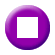 «Δεμένη Κόκκινη Κλωστή» Πολεμικό δράμα, παραγωγής 2010.Σκηνοθεσία-σενάριο: Κώστας Χαραλάμπους.Φωτογραφία: Διονύσης Πετρουτσόπουλος.Μοντάζ: Χρίστος Τσουμπέλης.Μουσική: Αναστάσιος Κατσάρης.Παίζουν: Θάνος Σαμαράς, Τάσος Νούσιας, Έφη Γούση, Στεφανία Γουλιώτη, Ανέστης Βλάχος, Τάσος Παλαντζίδης, Βασίλης Χρηστίδης, Ντίνα Μιχαηλίδου, Γιώργος Γαρνάβος, Μαρία Φιλίππου, Χρήστος Λιακόπουλος, Γιώργος Γεροντιδάκης, Σπύρος Μπιμπίλας, Έλενα Λαρίου, Νίκος Χίλιος, Μιχαήλ Γιαννικάκης, Θόδωρος Ελευθεριάδης, Δημήτρης Θεοδώρου. Διάρκεια: 106΄ ΤΕΤΑΡΤΗ, 28/6/2017Υπόθεση: Σ’ ένα ορεινό χωριό της ελληνικής επαρχίας, μετά τη Συμφωνία της Βάρκιζας τον Φεβρουάριο του 1945, ένοπλοι παρακρατικοί με αρχηγό τον Μίχα προβαίνουν σε εκφοβισμούς, δολοφονίες και χυδαιότητες απέναντι στους αριστερούς που δεν έχουν δηλώσει την υποταγή τους. Ένας απ’ αυτούς τους αριστερούς είναι και ο Λάμπρος με τη γυναίκα του και τον μικρό τους γιο. Ο Λάμπρος θα αναγκαστεί να βγει στο βουνό και, για να προστατέψει την οικογένειά του, θα ανοίξει ακόμη έναν κύκλο αίματος. Η «Δεμένη Κόκκινη Κλωστή» είναι το συνταρακτικό φιλμ που βάζει στο επίκεντρό του την ανθρώπινη ψυχολογία που μέσα σ’ ένα περιβάλλον κλιμακούμενης βίας ξεπερνάει τα ηθικά όρια της πολεμικής αντιπαράθεσης και με ασύλληπτη αγριότητα οδηγείται στην αποκτήνωση και σε πράξεις που σήμερα είναι δύσκολο να γίνουν αποδεκτές.Μία άγρια ιστορία για μία εποχή που η ανθρώπινη ζωή δεν είχε καμιά αξία, για μία Ελλάδα που μέχρι και πριν από λίγες δεκαετίες αιμορραγούσε από τον Εμφύλιο.ΒραβείαΒραβείo της Ελληνικής Ακαδημίας Κινηματογράφου (καλύτερων ειδικών εφέ και κινηματογραφικής καινοτομίας).ΕΠΑΝΑΛΗΨΕΙΣ ΗΜΕΡΑΣ01:45 ΕΔΩ ΠΟΥ ΤΑ ΛΕΜΕ (Ε) ημέρας03:00 ΓΕΥΣΕΙΣ ΑΠΟ ΕΛΛΑΔΑ (Ε) ημέρας03:45 ΑΣΠΡΟ - ΜΑΥΡΟ: «ΧΟΝTΡΟΣ - ΛΙΓΝΟΣ» (Ε) ημέρας 04:15 ΞΕΝΟ ΝΤΟΚΙΜΑΝΤΕΡ: «ΝΗΣΙΑ ΣΤΑ ΟΡΙΑ ΤΟΥΣ» (Ε) ημέρας05:00 Η ΠΕΝΤΑΜΟΡΦΗ ΚΑΙ ΤΟ ΤΕΡΑΣ (Ε) ημέρας06:00 ΤΟ ΜΙΚΡΟ ΣΠΙΤΙ ΣΤΟ ΛΙΒΑΔΙ (Η΄ Κύκλος) - Επεισόδιο 18ο (Ε) ημέραςΠΕΜΠΤΗ,  29/6/2017 ΧΑΡΟΥΜΕΝΟ ΞΥΠΝΗΜΑΞΕΝΟ ΠΑΙΔΙΚΟ ΠΡΟΓΡΑΜΜΑ(E)  GR07:00 «Τα παπούτσια της Φράνι» (Franny’s Feet) (Ε)  Παιδική περιπέτεια κινούμενων σχεδίων (2D Animation), παραγωγής Καναδά 2003.Επεισόδιο 44ο Α & B07:30 «Παιχνιδούπολη» (Poppetstown) (Ε) Παιδική σειρά κινούμενων σχεδίων (3D Animation), συμπαραγωγής Ισπανίας-Καναδά 2008.Επεισόδιο 4οΘΕΙΑ ΛΕΙΤΟΥΡΓΙΑ08:00 ΣΥΝΟΔΙΚΗ ΘΕΙΑ ΛΕΙΤΟΥΡΓΙΑ – WΑπό τον Ιερό Ναό Αγίου Παύλου οδού ΨαρρώνΞΕΝΟ ΝΤΟΚΙΜΑΝΤΕΡ11:00 ΞΕΝΟ ΝΤΟΚΙΜΑΝΤΕΡ (E) «Νησιά στα όριά τους» (Islands on the Edge)Σειρά  ντοκιμαντέρ τεσσάρων (4) ωριαίων επεισοδίων, παραγωγής Αγγλίας 2013.  Επεισόδιο  3οΕΚΠΟΜΠΕΣ - ΝΤΟΚΙΜΑΝΤΕΡ12:00 ΕΝΤΟΣ ΑΤΤΙΚΗΣ (E) WΕλάτε να γνωρίσουμε -και να ξαναθυμηθούμε- τον πρώτο νομό της χώρας. Τον πιο πυκνοκατοικημένο αλλά ίσως και τον λιγότερο χαρτογραφημένο. Η Αττική είναι όλη η Ελλάδα υπό κλίμακα. Έχει βουνά, έχει θάλασσα, παραλίες και νησιά, έχει λίμνες και καταρράκτες, έχει σημαντικές αρχαιότητες, βυζαντινά μνημεία και ασυνήθιστα μουσεία, κωμοπόλεις και γραφικά χωριά και οικισμούς, αρχιτεκτονήματα, φρούρια, κάστρα και πύργους, έχει αμπελώνες, εντυπωσιακά σπήλαια, υγροτόπους και υγροβιότοπους, εθνικό δρυμό.Έχει όλα εκείνα που αποζητούμε σε απόδραση -έστω διημέρου- και ταξιδεύουμε ώρες μακριά από την πόλη για να απολαύσουμε.Η εκπομπή «Εντός Αττικής», προτείνει αποδράσεις -τι άλλο;- εντός Αττικής.Περίπου 30 λεπτά από το κέντρο της Αθήνας υπάρχουν μέρη που δημιουργούν στον τηλεθεατή-επισκέπτη την αίσθηση ότι βρίσκεται ώρες μακριά από την πόλη. Μέρη που μπορεί να είναι δύο βήματα από το σπίτι του ή σε σχετικά κοντινή απόσταση και ενδεχομένως να μην έχουν πέσει στην αντίληψή του ότι υπάρχουν.Εύκολα προσβάσιμα και με το ελάχιστο οικονομικό κόστος, καθοριστική παράμετρος στον καιρό της κρίσης, για μια βόλτα, για να ικανοποιήσουμε την ανάγκη για αλλαγή παραστάσεων. ΠΕΜΠΤΗ,  29/6/2017Τα επεισόδια της σειράς σαν ψηφίδες συνθέτουν ένα μωσαϊκό, χάρη στο οποίο αποκαλύπτονται γνωστές ή  πλούσιες φυσικές ομορφιές της Αττικής. «Μαλακάσα»Μαλακάσα δεν είναι μόνο το Rockwave Festival.Αν το καλοκαίρι, λόγω του Rockwave, είναι προορισμός, το χειμώνα η Μαλακάσα δίνει αμέτρητες αφορμές για αποδράσεις, κοντινές και ανέξοδες. Διάθεση να έχεις για να ανακαλύψεις σχεδόν άγνωστα στους περισσότερους σημεία με εντυπωσιακές φυσικές ομορφιές και ενδιαφέροντα, αλλά και δραστηριότητες που σου προσφέρουν σε γνώση και σε φέρνουν σε άμεση επαφή με τη φύση.Η Μαλακάσα εκτείνεται σε μια περιοχή 30 τετραγωνικών χιλιομέτρων και στην αρχή της, ερχόμενος από την Αθήνα σε υποδέχεται, από την παλιά εθνική οδό, το εντυπωσιακό δάσος της Μαυροσουβάλας.Πριν χωθείς στην αγκαλιά του, στις παρυφές του κάνε μια στάση στο Τεχνολογικό Μουσείο Φαέθων. Αναγνωρισμένο από το Υπουργείο Πολιτισμού και διαπιστευμένο στο Υπουργείο Παιδείας, στους χώρους του αναπτύσσονται συλλογές εντυπωσιακών -ιστορικών- μοντέλων της αυτοκίνησης, της τεχνολογίας ηλεκτρονικών υπολογιστών και των επικοινωνιών, της ωρολογοποιίας.Δασικοί δρόμοι υπάρχουν αμέτρητοι, αλλά αν ακολουθήσεις εκείνον που αρχίζει ακριβώς μετά το μουσείο, στα αριστερά του δρόμου, σε λιγότερο από δύο χιλιόμετρα, μέσα στο δάσος, θα βρεθείς μπροστά σ’ ένα μικρό θαύμα της φύσης: μια λίμνη, άγνωστη ακόμα και σε πολλούς κατοίκους της περιοχής. Από τα σκοτεινά, λόγω σκιάς των δέντρων, νερά της, εικάζεται ότι έλκει την ονομασία του το δάσος.Αν επιλέξεις να κινηθείς με κατεύθυνση προς Θήβα, λίγα χιλιόμετρα πιο κάτω, μπορείς να κάνεις βόλτα σε δασική περιοχή πάνω σε άλογα με την παρέα σου. Εκπαιδευτές ιππασίας αντοχής θα σε μυήσουν στα μυστικά του αθλήματος μέσα από όμορφες διαδρομές που μπορεί να διαρκέσουν από 30 λεπτά έως μιάμιση ώρα και να βιώσεις την εμπειρία από τη ράχη ενός περήφανου ζώου.Επιμέλεια-παρουσίαση: Χρήστος Ν.Ε. Ιερείδης.Σκηνοθεσία: Γιώργος Γκάβαλος.Διεύθυνση φωτογραφίας: Διονύσης Πετρουτσόπουλος.Ηχοληψία:  Κοσμάς Πεσκελίδης.Διεύθυνση παραγωγής: Ζωή Κανελλοπούλου.Παραγωγή: Άννα Κουρελά- View Studio.12:15 ΕΔΩ ΠΟΥ ΤΑ ΛΕΜΕ  WΚαθημερινό μαγκαζίνο με επίκεντρο τη γυναίκα, που παρουσιάζουν η Ρένια Τσιτσιμπίκου και η Αθηνά Καμπάκογλου. ΠΕΜΠΤΗ,  29/6/201713:30 ΓΕΥΣΕΙΣ ΑΠΟ ΕΛΛΑΔΑ (Ε)   W Με την Ολυμπιάδα Μαρία Ολυμπίτη. Ένα καθημερινό ταξίδι γεμάτο ελληνικά αρώματα, γεύσεις και χαρά στην ΕΡΤ2.«Πιπέρι»To πιπέρι είναι το υλικό της σημερινής εκπομπής και ενημερωνόμαστε για την ιστορία αυτού του διάσημου μπαχαρικού. Ο σεφ Πολυχρόνης Δαμάλας έρχεται από τη Σαντορίνη και μαγειρεύει μαζί με την Ολυμπιάδα Μαρία Ολυμπίτη τηγανίτες με κατσικίσιο τυρί, μέλι και πιπέρι και ταλιατέλες με πιπέρι και πεκορίνο Αμφιλοχίας. Παράλληλα, η Ολυμπιάδα Μαρία Ολυμπίτη μας ετοιμάζει μια γρήγορη και νόστιμη πιπεράτη σάλτσα με καλοκαιρινά λαχανικά για να την πάρουμε μαζί μας. Μαθαίνουμε για τη διαδρομή και το ταξίδι του πιπεριού από την παραγωγή μέχρι και την κατανάλωση και ο διατροφολόγος-διαιτολόγος Δημήτρης Πέτσιος μας ενημερώνει για τις ιδιότητες του πιπεριού.ΑΣΠΡΟ - ΜΑΥΡΟ14:15 ΑΣΠΡΟ - ΜΑΥΡΟ: «ΧΟΝTΡΟΣ - ΛΙΓΝΟΣ» (LAUREL & HARDY) (Ε)   GR   Οι Όλιβερ Χάρντι και Σταν Λόρελ, το μοναδικό κωμικό δίδυμο Χοντρός – Λιγνός, χάρισαν στον κόσμο περισσότερο γέλιο απ’ όλους τους κωμικούς ηθοποιούς και αγαπήθηκαν όσο κανείς.Στο Άσπρο – Μαύρο, οι τηλεθεατές της ΕΡΤ2 θα απολαύσουν τα κλασικά αριστουργήματά τους: 29 ταινίες του βωβού (παραγωγής 1927-1929) και άλλες 40 με ήχο (παραγωγής 1929-1935), όλες μικρής διάρκειας, σ’ ένα μοναδικό πανόραμα νοσταλγίας και γέλιου.«The Second Hundred Years»ΞΕΝΗ ΣΕΙΡΑ14:45  ΞΕΝΗ ΣΕΙΡΑ (Ε)  «Η Πεντάμορφη και το Τέρας» (Beauty and the Beast) Περιπετειώδης δραματική σειρά φαντασίας, παραγωγής ΗΠΑ 1987–1990, που θα ολοκληρωθεί σε 56 επεισόδια. Επεισόδιο 54ο   ΕΛΛΗΝΙΚH TAINIA15:45 ΕΛΛΗΝΙΚΗ ΤΑΙΝΙΑ  -  GR   «Η κόρη μου η σοσιαλίστρια» Αισθηματική κομεντί, παραγωγής 1966.Σκηνοθεσία-σενάριο: Αλέκος Σακελλάριος.Μουσική: Γιώργος Ζαμπέτας.Φωτογραφία: Δήμος Σακελλαρίου.Σκηνικά: Πέτρος Καπουράλης.ΠΕΜΠΤΗ,  29/6/2017Παίζουν: Αλίκη Βουγιουκλάκη, Δημήτρης Παπαμιχαήλ, Λάμπρος Κωνσταντάρας, Σταύρος Ξενίδης, Νικήτας Πλατής, Πέτρος Λοχαΐτης, Χρόνης Εξαρχάκος, Αλίκη Ζαβερδινού, Χρύσα Κοζίρη, Χρήστος Μάντζαρης, Μάκης Γιαννόπουλος, Νίκος Τσούκας, Ντίνος Καρύδης, Γιώργος Μεσσάλας, Αλέκος Ζαρταλούδης, Γιώργος Γιολδάσης, Ανδρέας Τσάκωνας, Γιάννης Μάττης, Κώστας Καφάσης, Φιλήμων Μεθυμάκης, Ντίνος Δουλγεράκης. Διάρκεια: 94΄Υπόθεση: Η κόρη ενός εργοστασιάρχη επιστρέφει από τις σπουδές της στο εξωτερικό με φρέσκιες ιδέες και προχωρημένες αντιλήψεις ως προς τη διοίκηση της επιχείρησης. Παράλληλα, ερωτεύεται έναν συνδικαλιστή εργάτη, προκαλώντας πονοκέφαλο στον πατέρα της.ΞΕΝΗ ΣΕΙΡΑ17:20  το μικρο σπιτι στο λιβαδι   GR  (THE LITTLE HOUSE ON THE PRAIRIE) - Η΄ ΚΥΚΛΟΣ Οικογενειακή σειρά, παραγωγής ΗΠΑ 1974-1983. (Η΄ Κύκλος) - Επεισόδιο 19ο. Ο κύριος Έντουαρντς επιστρέφει στο Γουόλνατ Γκρόουβ, κρατώντας μέσα του ένα φοβερό μυστικό: Ο γάμος του έχει καταστραφεί εξαιτίας του αλκοολισμού του. Η απροθυμία του να μείνει μακριά από το ποτό προκαλεί ένα ατύχημα, κατά τη διάρκεια του οποίου απειλείται σοβαρά η ζωή του Άλμπερτ. Εξαιτίας αυτού του γεγονότος ο παλιός του φίλος, ο Τζο Ίνγκαλς, του ζητά να φύγει αμέσως από το Γουόλνατ Γκρόουβ.(Η΄ Κύκλος) - Επεισόδιο 20ό. Η Καρολάιν και ο γιατρός Μπέικερ ταξιδεύουν για να συναντήσουν μια παλιά φίλη που είναι έγκυος και βαριά άρρωστη. Συνειδητοποιώντας ότι η γυναίκα είναι ετοιμοθάνατη και μαθαίνοντας ότι ο πατέρας του παιδιού δεν ενδιαφέρεται γι’ αυτό, η Καρολάιν υπόσχεται να το φροντίσει.ΘΕΙΑ ΛΕΙΤΟΥΡΓΙΑ19:00 ΜΕΓΑΣ ΠΑΝΗΓΥΡΙΚΟΣ ΕΣΠΕΡΙΝΟΣ WΓια τον εορτασμό των Αποστόλων Πέτρου και Παύλου στον Ιερό Βράχο του Αρχαίου Αρείου Πάγου, στην Ακρόπολη ΑθηνώνΕΚΠΟΜΠΕΣ - ΝΤΟΚΙΜΑΝΤΕΡ21:00 ΜΕΣΟΓΕΙΟΣ (MEDITERRANEA) (Ε)  WΜε τον Κωστή Μαραβέγια.Η Μεσόγειος υπήρξε, ήδη από την αρχαιότητα, μια θάλασσα που ένωνε τους πολιτισμούς και τους ανθρώπους. Σε καιρούς ειρήνης αλλά και συγκρούσεων, οι λαοί της Μεσογείου έζησαν μαζί, επηρέασαν ο ένας τον άλλο μέσα από τις διαφορετικές παραδόσεις και το αποτύπωμα αυτής της επαφής διατηρείται ζωντανό στον σύγχρονο πολιτισμό και στη μουσική. Τη μουσική που αντανακλά την ψυχή κάθε τόπου και αντιστοιχείται με την κοινωνική πραγματικότητα που την περιβάλλει.ΠΕΜΠΤΗ,  29/6/2017Στη σειρά «Μεσόγειος» το παρελθόν συναντά το σήμερα με λόγο και ήχο σύγχρονο, που σέβεται την παράδοση, που τη θεωρεί πηγή έμπνευσης αλλά και γνώσης.Πρόκειται για ένα μουσικό ταξίδι στις χώρες της Μεσογείου, με παρουσιαστή τον Κωστή Μαραβέγια, έναν από τους πιο δημοφιλείς εκπροσώπους της νεότερης γενιάς Ελλήνων τραγουδοποιών, που εμπνέεται από τις μουσικές παραδόσεις της Ευρώπης και της Μεσογείου.Ο Κωστής Μαραβέγιας με το ακορντεόν και την κιθάρα του, συναντά παραδοσιακούς και σύγχρονους μουσικούς σε οχτώ χώρες, που τους ενώνει η Μεσόγειος. Γνωρίζεται μαζί τους, ανταλλάσσει ιδέες, ακούει τις μουσικές τους, μπαίνει στην παρέα τους και παίζει. Και μέσα από την κοινή γλώσσα της μουσικής, μας μεταφέρει την εμπειρία αλλά και τη γνώση. Ζούμε μαζί του τις καθημερινές στιγμές των μουσικών, τις στιγμές που γλεντάνε, που γιορτάζουν, τις στιγμές που τους κυριεύει το πάθος.Σκηνοθεσία-σενάριο: Πάνος Καρκανεβάτος.Παραγωγή: ΕΡΤ.Εκτέλεση παραγωγής: Vergi Film Productions.«Βόρεια Ιταλία»Το μουσικό ταξίδι στη Μεσόγειο συνεχίζεται στον χιονισμένο ιταλικό Βορρά, στο πιο «ευρωπαϊκό» κομμάτι της, κατά τα άλλα, μεσογειακής Ιταλίας.Στον πλούσιο βιομηχανικό Βορρά, με τη μακρά και σημαντική αστική παράδοση συναντάμε μουσικούς διεθνούς βεληνεκούς. Στο Μιλάνο, συναντάμε με τον Κωστή Μαραβέγια τον ιδιόρρυθμο τραγουδοποιό Vinicio Capossela, που έχει αποκτήσει ιδιαίτερη σχέση με την Ελλάδα, μας υποδέχεται, μας αποκαλύπτει τη… ρεμπέτικη πλευρά του και μας συστήνει στους φίλους του. Στην ίδια πόλη μας υποδέχεται ο Ludovico Einaudi, ένας από τους πιο σημαντικούς συνθέτες κινηματογραφικής και μινιμαλιστικής μουσικής που συνεχίζει την παράδοση των σπουδαίων Ιταλών συνθετών για τον κινηματογράφο με διεθνή καριέρα και αναγνώριση.Στην Τοσκάνη συναντάμε τον κορυφαίο μουσικό και σημαντικό κεφάλαιο της ιταλικής μουσικής παράδοσης (από το Βορρά μέχρι το Νότο…) Riccardo Tesi, τον σημαντικότερο και πλέον σεβαστό απ’ όλους δεξιοτέχνη του organetti, του διατονικού ακορντεόν.Στη μεσαιωνική Alba συναντάμε τον τραγουδοποιό Gianmaria Testa που τα τραγούδια του απηχούν μικρές ιστορίες καθημερινών ανθρώπων και εικόνες τις οποίες διηγείται με οξυδέρκεια και χιούμορ. Ένας  σύγχρονος τροβαδούρος που συνταιριάζει τις παραδόσεις της Ιταλίας με την τζαζ, την μπόσα νόβα και το τάνγκο.Τέλος, στη Ρώμη, συναντάμε τον Mario Tronco και την περίφημη L’Orchestra Di Piazza Vittorio, μία ορχήστρα με μέλη μετανάστες απ’ όλο τον κόσμο που εκφράζονται δημιουργικά μέσα από την Τέχνη.Γιατί η μουσική είναι, τελικά, η κοινή μας πατρίδα. Και μας ενώνει, όπως η Μεσόγειος. ΠΕΜΠΤΗ,  29/6/2017ΚΛΗΡΩΣΕΙΣ22:00 ΚΛΗΡΩΣΗ ΟΠΑΠ – ΤΖΟΚΕΡ & ΠΡΟΤΟ (Z)  W ΤΟ ΣΙΝΕΜΑ ΣΤΟ ΣΠΙΤΙ ΣΑΣ22:15  ΞΕΝΗ ΤΑΙΝΙΑ «Ο πόλεμος των πρώην» (Volcano / Eyjafjallajökull)Κωμωδία, συμπαραγωγής Γαλλίας-Βελγίου 2013.Σκηνοθεσία: Αλεξάντρ Κοφρέ.                             Μουσική: Τομάς Ρουσέλ. Φωτογραφία: Πιέρ Κοτερό.                Πρωταγωνιστούν: Βαλερί Μπονετόν, Ντάνι Μπουν, Ντενίς Μενοσέ, Αλμπέρ Ντελπί, Τζόσεν Χέγκελε, Μπόζινταρ Σμίλιανιτς.Διάρκεια: 84΄Υπόθεση: Ο Αλέν και η Βαλερί έχουν πάρει διαζύγιο και οι σχέσεις τους δεν είναι και τόσο φιλικές. Η κόρη τους παντρεύεται στην Ελλάδα κι εκείνοι έχουν κανονίσει να ταξιδέψουν οπωσδήποτε χωριστά για να παρευρεθούν. Όλα όμως πάνε στραβά, καθώς η πτήση τους ακυρώνεται και τώρα πρέπει για πρώτη φορά -έπειτα από πολλά χρόνια- να συνεννοηθούν και να πάνε στν γάμο οδικώς. Τότε ξεκινά η πιο επικίνδυνη αποστολή στη ζωή τους, καθώς οι περιπέτειες και τα προβλήματα διαδέχονται το ένα το άλλο.Ψέματα, μυστικά, παγίδες και παθήματα, όλα επιτρέπονται σ’ αυτόν τον πόλεμο των πρώην.ΕΠΑΝΑΛΗΨΕΙΣ ΗΜΕΡΑΣ23:45 ΕΔΩ ΠΟΥ ΤΑ ΛΕΜΕ (Ε) ημέρας01:00 ΓΕΥΣΕΙΣ ΑΠΟ ΕΛΛΑΔΑ (Ε) ημέρας01:45  ΜΕΣΟΓΕΙΟΣ (Ε) ημέρας02:45  ΑΣΠΡΟ - ΜΑΥΡΟ: «ΧΟΝTΡΟΣ - ΛΙΓΝΟΣ» (Ε) ημέρας 03:15  ΞΕΝΟ ΝΤΟΚΙΜΑΝΤΕΡ: «ΝΗΣΙΑ ΣΤΑ ΟΡΙΑ ΤΟΥΣ» (Ε) ημέρας04:00  Η ΠΕΝΤΑΜΟΡΦΗ ΚΑΙ ΤΟ ΤΕΡΑΣ (Ε) ημέρας05:00 ΤΟ ΜΙΚΡΟ ΣΠΙΤΙ ΣΤΟ ΛΙΒΑΔΙ (Η΄ Κύκλος) - Επεισόδιο 20ό (Ε) ημέρας ΠΑΡΑΣΚΕΥΗ, 30/6/2017  ΧΑΡΟΥΜΕΝΟ ΞΥΠΝΗΜΑΞΕΝΟ ΠΑΙΔΙΚΟ ΠΡΟΓΡΑΜΜΑ(E)  GR07:00 «Τα παπούτσια της Φράνι» (Franny’s Feet) (Ε)  Παιδική περιπέτεια κινούμενων σχεδίων (2D Animation), παραγωγής Καναδά 2003.Επεισόδιο 45ο Α & B07:30 «Παιχνιδούπολη» (Poppetstown) (Ε) Παιδική σειρά κινούμενων σχεδίων (3D Animation), συμπαραγωγής Ισπανίας-Καναδά 2008.Επεισόδιο 5ο08:00 «Ταχυδρόμος Πατ» (Postman Pat) (Ε)   Οικογενειακή σειρά κινούμενων σχεδίων, παραγωγής Αγγλίας, που θα ολοκληρωθεί σε 78 επεισόδια.Επεισόδια 25ο & 26ο08:30 «Χάιντι» (Heidi 3D) (E)  Οικογενειακή σειρά κινούμενων σχεδίων (3D Animation), συμπαραγωγής Γαλλίας-Αυστραλίας 2015, που θα ολοκληρωθεί σε 39 επεισόδια.Επεισόδιο 14ο 09:00 «Ο Μικρός Νικόλας» (Le Petit Nicolas / Little Nick) – A΄ Κύκλος (Ε) Βραβευμένη κωμική, παιδική οικογενειακή σειρά κινούμενων σχεδίων (3D Animation), συμπαραγωγής Γαλλίας-Ινδίας, που θα ολοκληρωθεί σε 52 επεισόδια.Επεισόδια 27ο & 28ο  09:30 «Ρομπέν των Δασών: Περιπέτειες στο Σέργουντ» (Robin Hood – Mischief in Sherwood) (Ε) Περιπετειώδης παιδική σειρά κινούμενων σχεδίων (CGI Animation), παραγωγής Γαλλίας.Επεισόδια 3ο & 4ο  10:00 «Ίντι» (How to be Indie) (Ε) GRΚαθημερινή κωμική-οικογενειακή σειρά, παραγωγής Καναδά 2009.Επεισόδιο 14o: «Πώς να παραμείνεις κουλ στον καύσωνα»Ένας πολύ δυνατός καύσωνας και η απαγόρευση χρήσης κλιματιστικού στο σπίτι, αναγκάζουν την Ίντι και την Άμπι, παρά την απέχθειά τους για τη Ρούμπι, να δεχτούν μία πρόσκλησή της για πιτζάμα πάρτι.Όταν φτάνουν στο πάρτι ανακαλύπτουν ότι, εξαιτίας της σατανικής ξαδέρφης, οφείλουν να παραμείνουν ξάγρυπνες, αν δεν θέλουν να υποστούν τις συνέπειες. ΠΑΡΑΣΚΕΥΗ, 30/6/2017  ΞΕΝΟ ΝΤΟΚΙΜΑΝΤΕΡ10:30 ΞΕΝΟ ΝΤΟΚΙΜΑΝΤΕΡ (E) «Νησιά στα όριά τους» (Islands on the Edge)Σειρά  ντοκιμαντέρ τεσσάρων (4) ωριαίων επεισοδίων, παραγωγής Αγγλίας 2013.  Επεισόδιο  4οΕΛΛΗΝΙΚΗ ΣΕΙΡΑ11:30 ΕΛΛΗΝΙΚΗ ΣΕΙΡΑ (Ε) (ΑΡΧΕΙΟ)  W	«Ο ΨΕΥΤΗΣ ΠΑΠΠΟΥΣ» Κοινωνική σειρά μυθοπλασίας 16 επεισοδίων, που βασίζεται στο ομότιτλο βιβλίο της Άλκης Ζέη, παραγωγής 2008.Επεισόδιο 14ο. Το μυστήριο της χαμένης γιαγιάς. Ο Αντώνης ζητά να μάθει από ποιο βρεφοκομείο τον υιοθέτησαν. Τα μυστικά και τα ψέματα έφτασαν πια στο τέλος τους. Ο κύριος Μάριος συναντιέται με την Ισμήνη. Πόσα χρωστά σ' αυτή τη γυναίκα; Ποια είναι τα καινούργια πρόσωπα που μπαίνουν στο παιχνίδι; Τι κρύβεται στο παρελθόν και γιατί κρατήθηκε με επιμέλεια στο σκοτάδι.ΕΚΠΟΜΠΕΣ - ΝΤΟΚΙΜΑΝΤΕΡ12:15 ΕΔΩ ΠΟΥ ΤΑ ΛΕΜΕ  WΚαθημερινό μαγκαζίνο με επίκεντρο τη γυναίκα, που παρουσιάζουν η Ρένια Τσιτσιμπίκου και η Αθηνά Καμπάκογλου. 13:30 ΓΕΥΣΕΙΣ ΑΠΟ ΕΛΛΑΔΑ (Ε)   W Με την Ολυμπιάδα Μαρία Ολυμπίτη. Ένα καθημερινό ταξίδι γεμάτο ελληνικά αρώματα, γεύσεις και χαρά στην ΕΡΤ2.«Σοκολάτα»Στη σημερινή εκπομπή ενημερωνόμαστε για την ιστορία της σοκολάτας. Ο ζαχαροπλάστης Δημήτρης Οικονομίδης συνθέτει μαζί με την Ολυμπιάδα Μαρία Ολυμπίτη τα τρία είδη σοκολάτας και φτιάχνουν μαζί σοκολάτα καφέ με τραγανή βάση και μους λευκής κουβερτούρας με βανίλια, μπισκότο και καραμελωμένα καρύδια. Παράλληλα, η Ολυμπιάδα Μαρία Ολυμπίτη ετοιμάζει ένα τοστ σοκολάτας για να το πάρουμε μαζί μας. Ο Δημήτρης Κόλλιας μας μαθαίνει τη διαδρομή της σοκολάτας από το εργαστήριο μέχρι την κατανάλωση και η διατροφολόγος-διαιτολόγος Βασιλική Κούργια μας ενημερώνει για τις ιδιότητες της σοκολάτας και τα θρεπτικά της συστατικά.ΠΑΡΑΣΚΕΥΗ, 30/6/2017  ΑΣΠΡΟ - ΜΑΥΡΟ14:15 ΑΣΠΡΟ - ΜΑΥΡΟ: «ΧΟΝTΡΟΣ - ΛΙΓΝΟΣ» (LAUREL & HARDY) (Ε)   GR   Οι Όλιβερ Χάρντι και Σταν Λόρελ, το μοναδικό κωμικό δίδυμο Χοντρός – Λιγνός, χάρισαν στον κόσμο περισσότερο γέλιο απ’ όλους τους κωμικούς ηθοποιούς και αγαπήθηκαν όσο κανείς.Στο Άσπρο – Μαύρο, οι τηλεθεατές της ΕΡΤ2 θα απολαύσουν τα κλασικά αριστουργήματά τους: 29 ταινίες του βωβού (παραγωγής 1927-1929) και άλλες 40 με ήχο (παραγωγής 1929-1935), όλες μικρής διάρκειας, σ’ ένα μοναδικό πανόραμα νοσταλγίας και γέλιου.«We Faw Down»ΞΕΝΗ ΣΕΙΡΑ14:45  ΞΕΝΗ ΣΕΙΡΑ (Ε)  «Η Πεντάμορφη και το Τέρας» (Beauty and the Beast) Περιπετειώδης δραματική σειρά φαντασίας, παραγωγής ΗΠΑ 1987–1990, που θα ολοκληρωθεί σε 56 επεισόδια. Επεισόδια 55ο & 56ο (τελευταίο) ΕΚΠΟΜΠΕΣ - ΝΤΟΚΙΜΑΝΤΕΡ16:30 Τ’ ΑΣΤΕΡΙΑ ΛΑΜΠΟΥΝ ΓΙΑ ΠΑΝΤΑ (Ε) (ΑΡΧΕΙΟ)  W  Με τον Αλέκο Σακελλάριο.«Τ’ αστέρια λάμπουν για πάντα». Έτσι λοιπόν έρχονται για μία ακόμα φορά να φωτίσουν με τη λάμψη τους την οθόνη της ζωής μας. Οι παλιοί φίλοι ξαναγυρνούν. Μέσα από ταινίες που μένουν στη μνήμη σαν η καθεμιά τους ν’ αποτελεί ένα καρέ στη μεγάλη ταινία που λέγεται Ελλάδα. Τα βάσανα, οι πόθοι, οι κρυφές επιθυμίες, ο χορός, το τραγούδι όλα είναι εδώ.Τα παιδιά-θαύματα, το μελό, οι κακοί, οι συνθέτες, το μιούζικαλ, οι μπούφοι και ο ερωτισμός αποτελούν τα πιο σημαντικά κομμάτια ενός παζλ που άρχισε να στήνεται λίγο μετά τον πόλεμο μπροστά στα μάτια των Ελλήνων θεατών. Άλλοτε ασπρόμαυρες κι άλλοτε έγχρωμες και φανταχτερές οι εικόνες του ελληνικού κινηματογράφου μπορούν ακόμα να παρασέρνουν τις αισθήσεις μας σε μονοπάτια μυστικά κι ανεξερεύνητα. Τα είδωλά μας αφήνουν για λίγο την αιώνια λάμψη που τους χαρίζει το μαγικό φίλτρο του σελιλόιντ και έρχονται μπροστά στο φακό για να μιλήσουν, να θυμηθούν, να σχολιάσουν, αλλά και να σχολιασθούν.Κριτικοί, δημοσιογράφοι, ιστορικοί, απλοί θεατές θα βοηθήσουν κι αυτοί στη σκιαγράφηση του κοινωνικοπολιτικού πλαισίου αλλά και των συνθηκών μέσα στις οποίες γεννήθηκαν, μεγάλωσαν και κάποια στιγμή ίσως κατέρρευσαν οι θεματολογικές επιλογές του ελληνικού κινηματογράφου.Σκηνοθεσία: Πάνος Κέκας.Παρουσίαση: Πάνος Κατέρης.Αρχείο: Περικλής Ματαράγκας.ΠΑΡΑΣΚΕΥΗ, 30/6/2017  Κείμενα: Γιάννης Νενες, Πάνος Κατέρης.Μοντάζ: Βασίλης Αζίσης.Διεύθυνση φωτογραφίας: Γιάννης Παλαμαρίδης.Οργάνωση παραγωγής: Ηρώ Τσιφλάκου.Σκηνογραφική επιμέλεια: Δήμητρα Μπακογιαννάκη.Μουσική: Χρήστος Ταμπουρατζής.Σεναριακές ιδέες: Πάνος Κέκας, Πάνος Κατέρης.Ιστορικός σύμβουλος: Φρέος Ηλιάδης.Δημοσιογραφική επιμέλεια: Ροζίτα Σώκου.«Μίμης Φωτόπουλος» ΞΕΝΗ ΣΕΙΡΑ18:00  το μικρο σπιτι στο λιβαδι   GR  (THE LITTLE HOUSE ON THE PRAIRIE) - Η΄ ΚΥΚΛΟΣ Οικογενειακή σειρά, παραγωγής ΗΠΑ 1974-1983. (Η΄ Κύκλος) - Επεισόδιο 21ο. Κατά τη διάρκεια ενός ταξιδιού στο Σλίπι Άι, ο Τζέιμς και ο Άλμπερτ βρίσκονται στο επίκεντρο μιας ληστείας σε τράπεζα. Ο Τζέιμς τραυματίζεται σοβαρά και ο γιατρός ανακοινώνει στον Τζο ότι ο γιος του πρόκειται να πεθάνει.(Η΄ Κύκλος) - Επεισόδιο 22ο. Εβδομάδες μετά από τον τραυματισμό του στο Σλίπι Άι, ο Τζέιμς, εξακολουθεί να βρίσκεται σε κώμα. Ο Τζο αρνείται να παραδεχτεί ότι ο γιος του είναι σχεδόν νεκρός και, καθώς οι μέρες περνούν, γίνεται βίαιος φραστικά απέναντι στην οικογένεια και τους φίλους του. Η αυξανόμενη πίεση από τους ανθρώπους του περιβάλλοντός του, που προσπαθούν να τον πείσουν να αφήσει τον γιο του να πεθάνει ειρηνικά, τον οδηγεί στην απόφαση να καταφύγει στο δάσος μαζί με τον Άλμπερτ. Εκεί χτίζει έναν βωμό και προσεύχεται, ελπίζοντας σε ένα θαύμα.19:00  ΞΕΝΗ ΣΕΙΡΑ (E) - GR«H Μοδίστρα» (El Tiempo Entre Costuras)  Πολυβραβευμένη δραματική σειρά 17 επεισοδίων, παραγωγής Ισπανίας 2013-2014.Επεισόδιο 15ο. Με τη βοήθεια της παλιάς της φίλης, Ροζαλίντα, η Σίρα κατορθώνει να αποκτήσει πρόσβαση στις πολύτιμες πληροφορίες που αναζητεί, αλλά και να ξεφύγει από το άγρυπνο βλέμμα του σοφέρ του ντα Σίλβα, ο οποίος την παρακολουθεί νυχθημερόν. Η Σίρα καταφέρνει να αποπροσανατολίσει τον σοφέρ, θα καταφέρει όμως να φυγαδεύσει τον Μάρκους;Επεισόδιο 16ο. Μερικά λουλούδια από το φόρεμα της Σίρα αποκαλύπτουν στον Μανουέλ ντα Σίλβα την αλήθεια για τη δράση της Σίρα. Την ίδια στιγμή, ένα κομμάτι βολφραμίου αποκαλύπτει στον Μάρκους τον πραγματικό ρόλο της αγαπημένης του. Με τη βοήθεια ενός απροσδόκητου συμμάχου, ο Μάρκους και η Σίρα επιχειρούν μία θεαματική, όσο και ριψοκίνδυνη απόδραση…ΠΑΡΑΣΚΕΥΗ, 30/6/2017  ΕΚΠΟΜΠΕΣ ΝΤΟΚΙΜΑΝΤΕΡ21:00 ART WEEK (E)  WΜε τη Λένα Αρώνη.Το «Art Week» είναι η εκπομπή που παρουσιάζει μερικούς από τους πιο καταξιωμένους Έλληνες καλλιτέχνες. Η Λένα Αρώνη συνομιλεί με μουσικούς, σκηνοθέτες, λογοτέχνες, ηθοποιούς, εικαστικούς, με ανθρώπους οι οποίοι, με τη διαδρομή και την αφοσίωση στη δουλειά τους, έχουν κατακτήσει την αναγνώριση και την αγάπη του κοινού.Μιλούν στο «Art Week» για τον τρόπο με τον οποίον προσεγγίζουν το αντικείμενό τους και περιγράφουν χαρές και δυσκολίες που συναντούν στην πορεία τους.Η εκπομπή ευελπιστεί να ανάδειξει το προσωπικό στίγμα Ελλήνων καλλιτεχνών, που έχουν εμπλουτίσει τη σκέψη και την καθημερινότητα του κοινού που τους ακολουθεί.«Θεόδωρος Κουρεντζής – Βασίλης Παπαβασιλείου» Στο πρώτο μέρος της εκπομπής «Art Week», η Λένα Αρώνη φιλοξενεί τον Θεόδωρο Κουρεντζή. Ο σημαντικός μαέστρος μιλάει για τη μουσική, τον ίλιγγο της επιτυχίας, καθώς και για την αγάπη.Στο δεύτερο μέρος της εκπομπής, ο ηθοποιός, σκηνοθέτης και θεατρικός συγγραφέας Βασίλης Παπαβασιλείου μιλάει για την καλλιτεχνική και προσωπική πορεία του, για το θέατρο, τους νέους ηθοποιούς και μια νέα προοπτική για το πώς βλέπουμε τη σημερινή Ελλάδα.Παρουσίαση-αρχισυνταξία: Λένα Αρώνη.Σκηνοθεσία: Μιχάλης Νταής, Μιχάλης Λυκούδης.Διεύθυνση παραγωγής: Κορίνα Βρυσοπούλου.Μοντάζ: Κώστας Ιωακειμίδης.Τεχνική επεξεργασία: RGB STUDIOS-Χ.& Δ. Μαυροφοράκης.ΜΟΥΣΙΚΟ ΠΡΟΓΡΑΜΜΑ22:00  ΜΟΥΣΙΚΟ ΠΡΟΓΡΑΜΜΑ «Όλα αρχίζουν ξανά» - Μαρία ΦαραντούρηΜαγνητοσκοπημένη μετάδοση της συναυλίας που έδωσε η Μαρία Φαραντούρη στον Φιλολογικό Σύλλογο «Παρνασσός».Η διεθνώς καταξιωμένη Ελληνίδα τραγουδίστρια Μαρία Φαραντούρη ερμηνεύει νέα και κλασικά τραγούδια από το πλούσιο ρεπερτόριό της στον «Παρνασσό». Τραγούδια των Μίκη Θεοδωράκη, Μάνου Χατζιδάκι, Διονύση Σαββόπουλου, Θάνου Μικρούτσικου, Ελένης Καραΐνδρου κ.ά. βασισμένα στην ποίηση των Καβάφη, Σεφέρη, Ελύτη, Ρίτσου, Γκάτσου και Αναγνωστάκη.Μαζί της δύο νέοι τραγουδοποιοί, οι αδελφοί Μιχάλης και Παντελής Καλογεράκης, οι οποίοι θα τραγουδήσουν κομμάτια από τον πρώτο τους  δίσκο με τίτλο «Προσωπικό», σε  ποίηση Ελλήνων και ξένων ποιητών (Φερνάντο Πεσόα, Τζελαλαντίν Ρουμί, Πάμπλο Νερούδα, Μπέρτολντ Μπρεχτ, Μιχάλη Γκανά, Μηνά Δημάκη κ.ά.), και μαζί με τη Μαρία Φαραντούρη τραγούδια δικά τους και μπαλάντες του Μπομπ Ντίλαν και του Λέοναρντ Κοέν.ΠΑΡΑΣΚΕΥΗ, 30/6/2017  Αν και μόλις 24 χρόνων, οι αδελφοί Καλογεράκη αποδεικνύουν ότι ο ποιητικός λόγος μπορεί να πυροδοτήσει τη σύγχρονη ελληνική δημιουργία, με φρέσκια ματιά, γόνιμες επιρροές και σεβασμό στη γραφή των σπουδαίων.Τα ωραία τραγούδια δεν τελειώνουν ποτέ και, πάντα… «Όλα αρχίζουν ξανά».
Μουσική επιμέλεια και πιάνο: Τάκης Φαραζής.Πνευστά: David Lynch.Κοντραμπάσο: Κώστας Κωνσταντίνου.ΕΠΑΝΑΛΗΨΕΙΣ ΗΜΕΡΑΣ00:45 ΕΔΩ ΠΟΥ ΤΑ ΛΕΜΕ (Ε) ημέρας02:00 ΓΕΥΣΕΙΣ ΑΠΟ ΕΛΛΑΔΑ (Ε) ημέρας02:45 ART WEEK (Ε) ημέρας 03:45 ΕΛΛΗΝΙΚΗ ΣΕΙΡΑ: «Ο ΨΕΥΤΗΣ ΠΑΠΠΟΥΣ» (Ε) ημέρας 04:45 Η ΠΕΝΤΑΜΟΡΦΗ ΚΑΙ ΤΟ ΤΕΡΑΣ (Ε) ημέρας 05:30 ΤΟ ΜΙΚΡΟ ΣΠΙΤΙ ΣΤΟ ΛΙΒΑΔΙ (Ε) ημέρας